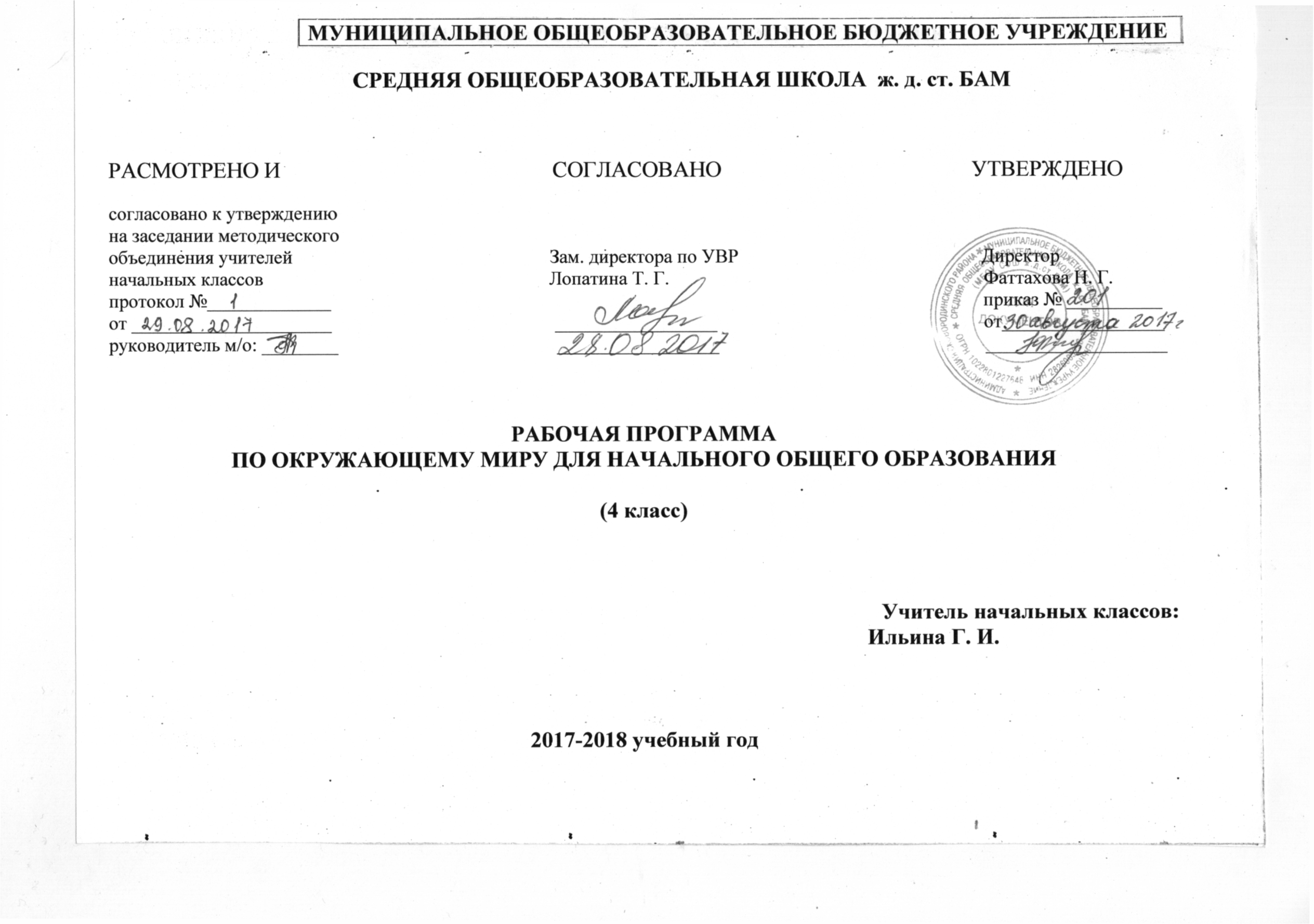 Пояснительная запискаПрограмма разработана на основе:  Федерального закона «Об образовании в Российской Федерации», приказа Министерства образования и науки Российской Федерации о введение ФГОСНОО от 06.10.2009 г. №373,  приказа Министерства образования и науки РФ (Минобрнауки России) №74 от 1 февраля 2012 г., «О внесении изменений в федеральный базисный учебный план и примерные учебные классы для образовательных учреждений РФ, реализующих программы общего образования, утвержденные приказом Министерства образования Российской Федерации от 9 марта 2004 г. №1312., учебного плана школы на 2014-2015 учебный год.Цели обучения:развитие восприятия как умения наблюдать, воображения как основы для решения творческих задач, мышления как умения анализировать, обобщать и др., речи как умения характеризовать объект окружающего мира, рассуждать, поддерживать учебный диалог;освоение знаний об окружающем мире, единстве природного и социального, их многообразии, о человеке и его месте в природе и в обществе;воспитание позитивного эмоционально-ценностного отношения к окружающему миру, чувства красоты природы, экологической и духовно-нравственной культуры, патриотических чувств; формирование потребности участвовать в разнообразной поисковой, творческой созидательной деятельности в природе, социуме, сохранять и укреплять свое физическое и психическое здоровье, охранять природу.Общая характеристика предмета, курса.Отбор содержания курса «Окружающий мир» осуществлён на основе следующих ведущих идей:1) идея многообразия мира;2) идея целостности мира;3) идея уважения к миру.Многообразие как форма существования мира ярко проявляет себя и в природной, и в социальной сфере. На основе интеграции естественно-научных, географических, исторических сведений в курсе выстраивается яркая картина действительности, отражающая многообразие природы и культуры, видов человеческой деятельности, стран и народов. Особое внимание уделяется знакомству младших школьников с природным многообразием, которое рассматривается и как самостоятельная ценность, и как условие, без которого невозможно существование человека, удовлетворение его материальных и духовных потребностей.Фундаментальная идея целостности мира также последовательно реализуется в курсе; её реализация осуществляется через раскрытие разнообразных связей: между неживой природой и живой, внутри живой природы, между природой и человеком. В частности, рассматривается значение каждого природного компонента в жизни людей, анализируется положительное и отрицательное воздействие человека на эти компоненты. Важнейшее значение для осознания детьми единства природы и общества, целостности самого общества, теснейшей взаимозависимости людей имеет включение в программу сведений из области экономики, истории, современной социальной жизни, которые присутствуют в программе каждого класса.Уважение к миру — это своего рода формула нового отношения к окружающему, основанного на признании самоценности сущего, на включении в нравственную сферу отношения не только к другим людям, но и к природе, к рукотворному миру, к культурному достоянию народов России и всего человечества.В основе методики преподавания курса «Окружающий мир» лежит проблемно-поисковый подход, обеспечивающий «открытие» детьми нового знания и активное освоение различных способов познания окружающего. При этом используются разнообразные методы и формы обучения с применением системы средств, составляющих единую информационно-образовательную среду. Учащиеся ведут наблюдения явлений природы и общественной жизни, выполняют практические работы и опыты, в том числе исследовательского характера, различные творческие задания. Проводятся дидактические и ролевые игры, учебные диалоги, моделирование объектов и явлений окружающего мира. Для успешного решения задач курса важны экскурсии и учебные прогулки, встречи с людьми различных профессий, организация посильной практической деятельности по охране среды и другие формы работы, обеспечивающие непосредственное взаимодействие ребёнка с окружающим миром. Занятия могут проводиться не только в классе, но и на улице, в лесу, парке, музее и т. д. Очень большое значение для достижения планируемых результатов имеет организация проектной деятельности учащихся, которая предусмотрена в каждом разделе программы.В соответствии с названными ведущими идеями особое значение при реализации программы имеют новые для практики начальной школы виды деятельности учащихся, к которым относятся: 1) распознавание природных объектов с помощью специально разработанного для начальной школы атласа-определителя; 2) моделирование экологических связей с помощью графических и динамических схем (моделей); 3) эколого-этическая деятельность, включающая анализ собственного отношения к миру природы и поведения в нём, оценку поступков других людей, выработку соответствующих норм и правил, которая осуществляется с помощью специально разработанной книги для чтения по экологической этике.Учебный курс «Окружающий мир» занимает особое место среди учебных предметов начальной школы. Образно говоря, это то, что «всегда с тобой», поскольку познание детьми окружающего мира не ограничивается рамками урока. Оно продолжается постоянно в школе и за её стенами. Сам учебный курс является своего рода системообразующим стержнем этого процесса. Вот почему важно, чтобы работа с детьми, начатая на уроках, продолжалась в той или иной форме и после их окончания, во внеурочной деятельности. Учителю следует также стремиться к тому, чтобы родители учащихся в повседневном общении со своими детьми, поддерживали их познавательные инициативы, пробуждаемые на уроках. Это могут быть и конкретные задания для домашних опытов и наблюдений, чтения и получения информации от взрослых.Место предмета в учебном планеНа изучение курса «Окружающий мир» в каждом классе начальной школы отводится 2ч в неделю. Программа рассчитана на 270ч: 1 класс —66ч (33 учебные недели), 2, 3 и 4 классы — по 68ч (34 учебные недели).Роль учебного курса, предмета  Предмет «Окружающий мир» вводит ценностную шкалу, необходимую для формирования у подрастающего поколения позитивных целевых установок, углублённого личностного восприятия и эмоционального, доброжелательного отношения к миру природы и культуры в их единстве. Тем самым закладываются основы воспитания нравственно и духовно зрелых, активных граждан, способных оценивать своё место в окружающем мире и участвовать в созидательной деятельности на благо родной страны и мира вокруг.Количество учебных часовСодержание учебного предмета, курса.Человек и природа Природа — это то, что нас окружает, но не создано человеком. Природные объекты и предметы, созданные человеком. Образы природы в традиционной культуре народов России и мира.Неживая и живая природа. Признаки предметов (цвет, форма, сравнительные размеры и др.). Примеры явлений природы: смена времён года, снегопад, листопад, перелёты птиц, смена времени суток, рассвет, закат, ветер, дождь, гроза. Природные явления в творчестве народов России и мира.Вещество — это то, из чего состоят все природные объекты и предметы. Разнообразие веществ в окружающем мире. Примеры веществ: соль, сахар, вода, природный газ. Твёрдые тела, жидкости, газы. Простейшие практические работы с веществами, жидкостями, газами. Звёзды и планеты. Солнце — ближайшая к нам звезда, источник света и тепла для всего живого на Земле. Земля — планета, общее представление о форме и размерах Земли. Глобус как модель Земли. Географическая карта и план. Материки и океаны, их названия, расположение на глобусе и карте. Важнейшие природные объекты своей страны, района. Ориентирование на местности. Компас. Образы звёзд и планет в культуре народов России и мира.Смена дня и ночи на Земле. Вращение Земли как причина смены дня и ночи. Времена года, их особенности (на основе наблюдений). Обращение Земли вокруг Солнца как причина смены времён года. Смена времён года в родном крае на основе наблюдений. Образ Солнца и времена года в традиционном календаре народов России и мира. Погода, её составляющие (температура воздуха, облачность, осадки, ветер). Наблюдение за погодой своего края. Предсказание погоды и его значение в жизни людей. Прогнозирование погоды в традиционной культуре народов России.Формы земной поверхности: равнины, горы, холмы, овраги (общее представление, условное обозначение равнин и гор на карте). Особенности поверхности родного края (краткая характеристика на основе наблюдений). Водоёмы, их разнообразие (океан, море, река, озеро, пруд); использование человеком. Водоёмы родного края (названия, краткая характеристика на основе наблюдений). Воздух — смесь газов. Свойства воздуха. Значение воздуха для растений, животных, человека. Образ воздуха в традиционной народной культуре.Вода. Свойства воды. Состояния воды, её распространение в природе, значение для живых организмов и хозяйственной жизни человека. Круговорот воды в природе. Образ воды в традиционной народной культуре.Полезные ископаемые, их значение в хозяйстве человека, бережное отношение людей к полезным ископаемым. Полезные ископаемые родного края (2—3 примера). Почва, её состав, значение для живой природы и для хозяйственной жизни человека. Образ плодородной земли в традиционной народной культуре.Растения, их разнообразие. Части растения (корень, стебель, лист, цветок, плод, семя). Условия, необходимые для жизни растения (свет, тепло, воздух, вода). Наблюдение роста растений, фиксация изменений. Деревья, кустарники, травы. Дикорастущие и культурные растения. Роль растений в природе и жизни людей, бережное отношение человека к растениям. Растения родного края, названия и краткая характеристика на основе наблюдений. Образы растений в традиционной народной культуре. Грибы съедобные и ядовитые. Правила сбора грибов. Животные, их разнообразие. Условия, необходимые для жизни животных (воздух, вода, тепло, пища). Насекомые, рыбы, птицы, звери, их отличия. Особенности питания разных животных (хищные, растительноядные, всеядные). Размножение животных (насекомые, рыбы, птицы, звери). Дикие и домашние животные. Роль животных в природе и жизни людей, бережное отношение человека к животным. Животные родного края: названия, краткая характеристика на основе наблюдений. Образы животных в традиционной народной культуре.Лес, луг, водоём — единство живой и неживой природы (солнечный свет, воздух, вода, почва, растения, животные). Круговорот веществ. Взаимосвязи в природном сообществе: растения — пища и укрытие для животных, животные — распространители плодов и семян растений. Влияние человека на природные сообщества. Природные сообщества родного края (2—3 примера на основе наблюдений). Идея единства мира в традиционной народной культуре.Природные зоны России: общее представление, основные природные зоны (климат, растительный и животный мир, особенности труда и быта людей, влияние человека на природу изучаемых зон, охрана природы). Человек — часть природы. Зависимость жизни человека от природы. Этическое и эстетическое значение природы в жизни человека. Освоение человеком законов жизни природы посредством практической деятельности: история и современность. Народный календарь (приметы, поговорки, пословицы, обычаи), определяющий сезонный труд людей. Положительное и отрицательное влияние деятельности человека на природу (в том числе на примере окружающей местности). Правила поведения в природе. Охрана природных богатств: воды, воздуха, полезных ископаемых, растительного и животного мира. Охрана природы в традиционной культуре России и мира.Заповедники, национальные парки, их роль в охране природы. Красная книга России, её значение, отдельные представители растений и животных Красной книги. Посильное участие в охране природы. Личная ответственность каждого человека за сохранность природы. Общее представление о строении тела человека. Системы органов (опорно-двигательная, пищеварительная, дыхательная, кровеносная, нервная, органы чувств), их роль в жизнедеятельности организма. Гигиена систем органов. Измерение температуры тела человека, частоты пульса. Личная ответственность каждого человека за состояние своего здоровья и здоровья окружающих его людей. Внимание, забота, уважительное отношение к людям с ограниченными возможностями здоровья. Человек и обществоОбщество — совокупность людей, которые объединены общей культурой и связаны друг с другом совместной деятельностью во имя общей цели. Профессии людей. Разделение труда в обществе — основа личного и общественного благосостояния. Типы человеческих сообществ. Основные занятия людей и орудия труда в старину. Духовно-нравственные и культурные ценности — основа жизнеспособности общества. Общее представление о вкладе в культуру человечества традиций и религиозных воззрений разных народов. Культура общения с представителями разных национальностей, социальных групп: проявление уважения, взаимопомощи, умения прислушиваться к чужому мнению.Человек — член общества, носитель и создатель культуры. Внешний облик человека и его внутренний мир. Лучшие человеческие качества и культура. Искусство и его значение в жизни человека. Взаимоотношения человека с другими людьми. Культура общения. Уважение к чужому мнению. Образ идеального человека в культуре России и мира. Оценка человеческих свойств и качеств в культуре народов России и мира. Внутренний мир человека: общее представление о человеческих свойствах и качествах. Экскурсия (очная или заочная с помощью ИКТ) в портретную галерею художественного музея. Семья — самое близкое окружение человека. Семья ребёнка и её состав. Наречение имени младенцу, семейное воспитание детей в культуре народов своего края. Нормы жизни в семье: добрые взаимоотношения, забота, взаимопомощь. Оказание посильной помощи взрослым. Забота о детях, престарелых, больных — долг каждого человека. Домашнее хозяйство. Распределение домашних обязанностей. Обязанности ребёнка в семье. Место работы членов семьи, их профессии.Семья и семейные традиции. Названия родственников в языках народов своего края. Родословная. Составление схемы родословного древа, истории семьи. Имена и фамилии членов семьи. Семейные ценности: ценность материнства, отцовства, детства, преклонного возраста. Честь семьи, рода как ценность. Культура общения и взаимная ответственность в семье. Уважение к  мнению друг друга, духовная солидарность.Прошлое семьи. Источники знаний о прошлом: воспоминания старших  о важных событиях в жизни семьи, семейные реликвии (ордена и медали, памятные знаки, фотографии, старые книги и письма и др.). Духовно-нравственные ценности в семейной культуре народов России и мира.Экскурсия в краеведческий музей для знакомства с семейной культурой народов своего края (по выбору).Младший школьник; правила поведения в школе, на уроках. Обращение к учителю. Оценка великой миссии учителя в культуре народов России и мира. Классный коллектив, сотрудничество одноклассников и учителя для достижения общих целей; школьный коллектив — единство классных коллективов во имя чести и достоинства школы; совместная учёба, игры, отдых как способы культурного взаимодействия с окружающим миром. Режим дня школьника — условие плодотворной учёбы и успешного развития в школьные годы.Экскурсия в школьный музей для знакомства с историей школы и достижениями её выдающихся выпускников.Друзья, взаимоотношения между ними; ценность дружбы, согласия, взаимной помощи. Правила взаимоотношений со взрослыми, сверстниками, культура поведения в школе и других общественных местах. Внимание к сверстникам, одноклассникам, плохо владеющим русским языком, помощь им в ориентации в учебной среде и окружающей обстановке. Значение труда в жизни человека и общества. Трудолюбие как общественно значимая ценность в культуре народов России и мира. Профессии людей. Личная ответственность человека за результаты своего труда и профессиональное мастерство. Важное значение транспорта в жизни общества. Краткая история транспорта. Транспорт города и села. Наземный, воздушный и водный транспорт. Общественный и личный транспорт. Правила пользования транспортом.Важное значение средств связи в жизни человека и общества: почта, телеграф, телефон, электронная почта. Краткая история средств связи. Телефоны экстренной помощи. Важное значение средств массовой информации в нашей жизни: радио, телевидение, пресса, Интернет. Дополнительные источники информации: словари, энциклопедии, справочники (в том числе на электронных носителях) и правила работы с ними.Важное значение средств массовой информации в нашей жизни: радио, телевидение, пресса, Интернет. Дополнительные источники информации: словари, энциклопедии, справочники (в том числе на электронных носителях) и правила работы с ними.Наша Родина — Россия, Российская Федерация. Ценностно-смысловое содержание понятий: Родина, Отечество, Отчизна. Государственная символика России: Государственный герб России, Государственный флаг России, Государственный гимн России; правила поведения при прослушивании гимна. Конституция — Основной закон Российской Федерации. Права ребёнка. Президент Российской Федерации — глава государства. Ответственность главы государства за социальное и духовно-нравственное благополучие граждан. Федеральное собрание. Ответственность государства за благополучие своих граждан. Ответственность российских граждан за своё Отечество.Праздник в жизни общества как средство укрепления общественной солидарности и упрочения духовно-нравственных связей между соотечественниками. Новый год, Рождество Христово, День защитника Отечества, 8 Марта, День весны и труда, День Победы, День России, День защиты детей, День народного единства, День Конституции и др. Оформление плаката или стенной газеты к общественному празднику. Россия на карте, государственная граница России. Добрососедство разных стран в мире — культурная ценность человечества.Москва — столица России. Святыни Москвы — святыни России. Достопримечательности Москвы: Кремль, Красная площадь, Большой театр и др. Характеристика отдельных исторических событий, связанных с Москвой (основание Москвы, строительство Кремля и др.). Герб Москвы. Расположение Москвы на карте. Города России. Санкт-Петербург: достопримечательности (Зимний дворец, памятник Петру I — Медный всадник, разводные мосты через Неву и др.), города Золотого кольца России (по выбору). Святыни городов России. Россия — многонациональная страна. Народы, населяющие Россию, их обычаи, характерные особенности быта (по выбору). Основные религии народов России: православие, ислам, иудаизм, буддизм. Уважительное отношение к своему и другим народам, их религии, культуре, истории. Проведение спортивного праздника на основе традиционных детских игр народов своего края. Родной край — частица России. Родной город (село), регион (область, край, республика): название, основные достопримечательности, музеи, театры, спортивные комплексы и пр. Особенности труда людей родного края, их профессии. Названия разных народов, проживающих в данной местности, их обычаи, характерные особенности быта. Важные сведения из истории родного края. Святыни родного края. Проведение дня памяти выдающегося земляка. История Отечества. Счёт лет в истории. Наиболее важные и яркие события общественной и культурной жизни страны в разные исторические периоды: Древняя Русь, Московское государство, Российская империя, СССР, Российская Федерация. Начальные представления о культуре России в разные исторические времена (образование, научные знания, памятники архитектуры и живописи и др.). Картины быта, труда, духовно-нравственных и культурных традиций народов России в прошлом (жилища, одежда, питание, домашняя утварь, основные занятия, орудия труда), верования, народные праздники и обычаи.Экскурсия в краеведческий музей для знакомства с традиционной культурой народов своего края. Выдающиеся люди разных эпох как носители базовых национальных ценностей. Охрана памятников истории и культуры. Посильное участие в  охране памятников истории и культуры своего края. Личная ответственность каждого человека за сохранность историко-культурного наследия своего края. Страны и народы мира. Общее представление о многообразии стран, народов, религий на Земле. Объекты Всемирного наследия — сокровище всех народов Земли. Знакомство с 3—4 (несколькими) странами (с контрастными особенностями): название, расположение на политической карте, столица, главные достопримечательности. Ответственность людей за Всемирное природное и культурное наследие. Правила безопасной жизниЦенность здоровья и здорового образа жизни. Режим дня школьника, чередование труда и отдыха в режиме дня; личная гигиена. Физическая культура, закаливание, игры на воздухе как условие сохранения и укрепления здоровья. Личная ответственность каждого человека за сохранение и укрепление своего физического и нравственного здоровья. Номера телефонов экстренной помощи. Первая помощь при лёгких травмах (ушиб, порез, ожог), обмораживании, перегреве. Дорога от дома до школы, правила безопасного поведения на дорогах, в лесу, на водоёме в разное время года. Правила противопожарной безопасности, основные правила обращения с газом, электричеством, водой. Правила безопасного поведения в природе. Забота о здоровье и безопасности окружающих людей — нравственный долг каждого человека.Планируемые результаты.Личностные результаты освоения:1. Формирование основ российской гражданской идентичности, чувства гордости за свою Родину, российский народ и историю России, осознание своей этнической и национальной принадлежности; ценности многонационального российского общества, становление гуманистических и демократических ценностных ориентаций. 2. Формирование целостного, социально ориентированного взгляда на мир в его органичном единстве и разнообразии природы, народов, культур и религий. 3. Формирование уважительного отношения к иному мнению, истории и культуре других народов. 4. Овладение начальными навыками адаптации в динамично изменяющемся и развивающемся мире.5. Принятие и освоение социальной роли обучающегося, развитие мотивов учебной деятельности и формирование личностного смысла учения.6. Развитие самостоятельности и личной ответственности за свои поступки, в том числе в информационной деятельности, на основе представлений о нравственных нормах, социальной справедливости и свободе.7. Формирование эстетических потребностей, ценностей и чувств.8. Развитие этических чувств, доброжелательности и эмоционально-нравственной отзывчивости, понимания и сопереживания чувствам других людей.9. Развитие навыков сотрудничества со взрослыми и сверстниками в разных социальных ситуациях, умения не создавать конфликтов и находить выходы из спорных ситуаций.10. Формирование установки на безопасный, здоровый образ жизни, наличие мотивации к творческому труду, работе на результат, бережному отношению к материальным и духовным ценностям.Метопредметные и предметные результатыРаздел «Человек и природа» Выпускник научится: • различать (узнавать) изученные объекты и явления живой и неживой природы; • описывать на основе предложенного плана изученные объекты и явления живой и неживой природы, выделять их основные существенные признаки; • сравнивать объекты живой и неживой природы на основе внешних признаков или известных характерных свойств и проводить простейшую классификацию изученных объектов природы; • проводить несложные наблюдения и ставить опыты, используя простейшее лабораторное оборудование и измерительные приборы; следовать инструкциям и правилам техники безопасности при проведении наблюдений и опытов;• использовать естественнонаучные тексты с целью поиска и извлечения познавательной информации, ответов на вопросы, объяснений, создания собственных устных или письменных высказываний; • использовать различные справочные издания (словарь по естествознанию, определитель растений и животных на основе иллюстраций, атлас карт) для поиска необходимой информации; • использовать готовые модели (глобус, карта, план) для объяснения явлений или выявления свойств объектов; • обнаруживать простейшие взаимосвязи между живой и неживой природой, взаимосвязи в живой природе; использовать их для объяснения необходимости бережного отношения к природе; • определять характер взаимоотношений человека с природой, находить примеры влияния этих отношений на природные объекты, на здоровье и безопасность человека; • понимать необходимость здорового образа жизни, соблюдения правил безопасного поведения; использовать знания о строении и функционировании организма человека для сохранения и укрепления своего здоровья. Выпускник получит возможность научиться: • осознавать ценность природы и необходимость нести ответственность за ее сохранение, соблюдать правила экологического поведения в быту (раздельный сбор мусора, экономия воды и электроэнергии) и в природе; • пользоваться простыми навыками самоконтроля и саморегуляции своего самочувствия для сохранения здоровья, осознанно выполнять режим дня, правила рационального питания и личной гигиены; • выполнять правила безопасного поведения в природе, оказывать первую помощь при несложных несчастных случаях.Раздел «Человек и общество» Выпускник научится: • различать государственную символику Российской Федерации; описывать достопримечательности столицы и родного края; находить на карте Российскую Федерацию, Москву – столицу России, свой регион и его главный город; • различать прошлое, настоящее, будущее; соотносить основные (изученные) исторические события с датами, конкретную дату с веком; находить место изученных событий на «ленте времени»; • используя дополнительные источники информации, находить факты, относящиеся к образу жизни, обычаям и верованиям наших предков; на основе имеющихся знаний отличать реальные исторические факты от вымыслов;• оценивать характер взаимоотношений людей в различных социальных группах (семья, общество сверстников и т. д.); • использовать различные справочные издания (словари, энциклопедии) и детскую литературу о человеке и обществе с целью поиска и извлечения познавательной информации, ответов на вопросы, объяснений, для создания собственных устных или письменных высказываний; • соблюдать правила личной безопасности и безопасности окружающих, понимать необходимость здорового образа жизни. Выпускник получит возможность научиться: • осознавать свою неразрывную связь с разнообразными окружающими социальными группами;• ориентироваться в важнейших для страны и личности событиях и фактах прошлого и настоящего; оценивать их возможное влияние на будущее, приобретая тем самым чувство исторической перспективы; • наблюдать и описывать проявления богатства внутреннего мира человека в его созидательной деятельности на благо семьи, в интересах школы, профессионального сообщества, страны; • проявлять уважение и готовность выполнять совместно установленные договоренности и правила, в том числе правила общения со взрослыми и сверстниками в официальной обстановке школы.Виды учебной деятельностиФормы: урок.Типы уроков:- урок изучение нового материала;- урок  рефлексия (уроки повторения, закрепления знаний и выработки умений)- урок закрепление изученного материала;- комбинированный урок;- урок контроля умений и навыков.Методы обучения:Методы организации и осуществления учебно-познавательной деятельности:Словесные, наглядные, практические.Индуктивные, дедуктивные.Репродуктивные, проблемно-поисковые.Самостоятельные, несамостоятельные.Методы стимулирования и мотивации учебно-познавательной деятельности:Стимулирование и мотивация интереса к учению.Стимулирование долга и ответственности в учении.Методы контроля и самоконтроля за эффективностью учебно-познавательной деятельности:Устного контроля и самоконтроля.Формы контроля и оценки достижения планируемых результатовФормы контроля уровня достижений: Критерии и нормы оценки знаний обучающихсяЦель контроля:проверка знания фактов учебного материала;умения детей делать простейшие выводы, высказывать обобщенные суждения, приводить примеры из дополнительных источников;применять комплексные знания. Классификация ошибок и недочетов, влияющих на снижение оценкиОшибки:неправильное определение понятия, замена существенной характеристики понятия несущественной;нарушение последовательности в описании объекта (явления) в тех случаях, когда она является существенной;неправильное раскрытие (в рассказе-рассуждении) причины, закономерности, условия протекания того или иного изученного явления;ошибки в сравнении объектов, их классификации на группы по существенным признакам;незнание фактического материала, неумение привести самостоятельные примеры, подтверждающие высказанное суждение;отсутствие умения выполнять рисунок, схему, неправильное заполнение таблицы; неумение подтвердить свой ответ схемой, рисунком, иллюстративным материалом;ошибки при постановке опыта, приводящие к неправильному результату;неумение ориентироваться на карте и плане, затруднения в правильном показе изученных объектов (природоведческих и исторических).Недочеты:преобладание при описании объекта несущественных его признаков;неточности при выполнении рисунков, схем, таблиц, не влияющих отрицательно на результат работы; отсутствие обозначений и подписей;отдельные нарушения последовательности операций при проведении опыта, не приводящие к неправильному результату;неточности в определении назначения прибора, его применение осуществляется после наводящих вопросов;неточности при нахождении объекта на карте. Особенности организации контроля по "Окружающему миру"Для контроля и оценки знаний и умений по предметам этой образовательной области используются индивидуальная и фронтальная устные проверки, различные письменные работы, которые не требуют развернутого ответа с большой затратой времени, а также самостоятельные практические работы с картами, приборами, моделями, лабораторным оборудованием.Фронтальный опрос проводится как беседа - полилог, в котором участвуют учащиеся всего класса. Учитель подготавливает серию вопросов по конкретной теме курса, на которые учащиеся дают короткие обоснованные ответы. Поскольку основная цель таких контрольных бесед - проверка осознанности усвоения учебной программы, это определяет необходимость подбора таких вопросов, которые проверяют не только знания фактического материала (повторить статью учебника, перечислить, вспомнить и т.п.), но и умение сопоставить факты, выбрать альтернативу, сравнить, проанализировать, найти причину явления и т.п.Индивидуальный устный опрос также имеет свои специфические особенности на уроках по предметам данной образовательной области. Можно выделить следующие формы индивидуального опроса: рассказ-описание и рассказ-рассуждение.Рассказ-описание. Ученик дает последовательное, логическое описание объекта или явления окружающего мира, раскрывающее их существенные признаки и свойства. При оценке этого вида рассказа учитываются полнота раскрытия вопроса, выделение наиболее существенных признаков объекта, логичность изложения, передача своего отношения к описываемому предмету. Положительной оценки заслуживает желание ученика отступить от текста учебника, не повторить его дословно, а высказать мысль своими словами, привести собственные примеры из жизненного опыта. Особо отмечается использование дополнительной литературы и иллюстративного материала, самостоятельно выполненных рисунков и схем.Рассказ-рассуждение проверяет умение учащегося самостоятельно обобщить полученные знания, правильно установить причинно-следственные, пространственные и временные свези, использовать приобретенные знания в нестандартной ситуации с применением схем, таблиц, диаграмм и т.п. Этот вид опроса очень важен
для проверки уровня развития школьника, сформированности логического мышления, воображения, связной речи-рассуждения.При письменной проверке знаний по предметам естественно-научного и обществоведческого направления используются такие контрольные работы, которые не требуют полного, обстоятельного письменного ответа, что связано с недостаточными возможностями письменной речи младших школьников. Целесообразны поэтому тестовые задания по нескольким вариантам на поиск ошибки, выбор ответа, продолжение или исправление высказывания и др. Имеют большое значение и работы с индивидуальными карточками-заданиями: дети заполняют таблицы, рисуют или дополняют схемы, диаграммы, выбирают правильную дату и т.п. Эти задания целесообразно строить как дифференцированные, что позволит проверить и учесть в дальнейшей работе индивидуальный темп продвижения детей. Интересной формой письменного контроля сформированности представлений об окружающем мире являются графические работы. Здесь учитель проверяет осмысленность имеющихся у школьника знаний, умение передать мысль не словом, а образом, моделью, рисунком-схемой.Специфической формой контроля, сочетающей в себе элементы как устного, так и письменного опроса, является работа с приборами, лабораторным оборудованием, моделями. Эта форма контроля используется в основном на уроках, формирующих естественно-научные представления детей. Основная цель этих проверочных работ: определение уровня развития умений школьников работать с оборудованием, планировать наблюдение или опыт, вести самостоятельно практическую работу.Нормы оценок за все виды проверочных работ«5» - уровень выполнения требований значительно выше удовлетворительного:отсутствие ошибок, как по текущему, так и по предыдущему учебному материалу;не более одного недочета. «4» - уровень выполнения требований выше удовлетворительного:наличие 2-3 ошибок или 4-6 недочетов по текущему учебному материалу;не более 2 ошибок или 4 недочетов по пройденному материалу;использование нерациональных приемов решения учебной задачи. «3» - достаточный минимальный уровень выполнения требований, предъявляемых к конкретной работе:не более 4-6 ошибок или 10 недочетов по текущему учебному материалу;не более 3-5 ошибок или не более 8 недочетов по пройденному учебному материалу. «2»  - уровень выполнения требований ниже удовлетворительного:наличие более 6 ошибок или 10 недочетов по текущему материалу;более 5 ошибок или более 8 недочетов по пройденному материалу.Специфичность содержания предметов, составляющих образовательную область «Окружающий мир», оказывает влияние на содержание и формы контроля.Основная цель контроля проверка знания фактов учебного материала, умения детей делать простейшие выводы, высказывать обобщенные суждения, приводить примеры из дополнительных источников, применять комплексные знания.Система проверочных и контрольных измерений по предметуПрактическая часть программы:Календарно-тематическое планирование по окружающему миру   для 4 класса по программе «Перспектива» (68 часов)Материально-техническое, учебно-методическое и информационноеобеспечение образовательного процесса.Книгопечатная продукцияПлешаков А.А., Новицкая М.Ю.Окружающий мир. Рабочая программа. 1-4 классы.УчебникиПлешаков А.А., Новицкая М.Ю. Окружающий мир. 3 класс.  В 2 ч. Ч. 1. Плешаков А.А., Новицкая М.Ю. Окружающий мир. 3 класс.  В 2 ч. Ч. 2.Рабочие тетрадиПлешаков А.А., Новицкая М.Ю. Окружающий мир. 3 класс. Рабочая тетрадь. В 2ч. Ч. 1.Плешаков А.А., Новицкая М.Ю. Окружающий мир. 3 класс. Рабочая тетрадь. В 2ч. Ч. 2.Методические пособияНовицкая М.Ю., Белянкова Н.М., Мартинкова Е.В., Саркисян Ю.В. Методическое пособие с поурочными разработками. 3 класс.Ситникова Т.Н. Поурочные разработки по курсу окружающий мир к УМК «Перспектива» .«Окружающий мир. Технологические карты» для 3 класса – сайт издательства «Просвещение».Книги для чтенияПлешаков А.А. От земли до неба. Атлас – определитель. Пособие для учащихся общеобразовательных школ.Плешаков А.А. Зеленые страницы. Книга для учащихся начальных классов.Плешаков А.А., Румянцев А.А. Великан на поляне, или Первые уроки экологической этики. Пособие для учащихся общеобразовательных школ.Новицкая М.Ю. Родная земля.Новицкая М.Ю. Прибаутки, небылицы, считалки, детские игры. Сборник текстов русского детского народного творчества и методических рекомендаций к ним в помощь учителю начальных классов.Печатные пособияТаблицы природоведческого, обществоведческого содержания в соответствии с программой обучения;Географические и исторические настенные карты;Технические средства обученияКлассная доска;Компьютер; Мультимедийный проектор;Экспозиционный экран;Интерактивная доска.Учебно-практическое и учебно-лабораторное оборудованиеЛабораторное оборудование для проведения опытов и демонстрации в соответствии с содержанием обучения.Планируемые результаты изучения курса "Окружающего мира" 3 классЛичностные  результатыовладение основами гражданской идентичности личности в форме осознания «Я» как гражданина России, знающего и любящего ее природу и культуру;проявление чувства гордости за свою Родину, в том числе через знакомство с отечественным наследием, входящим в Список ЮНЕСКО;представление о ценностях многонационального общества на основе сопоставления материальной и духовной культуры традиционного Дома;доброжелательное отношение друг к другу как к носителям разных этнических, конфессиональных и общероссийских культурных ценностей, представленных в форме Списка Всемирных духовных сокровищ;целостный взгляд на мир в единстве природы, народов и культур через последовательное рассмотрение двух взаимно связанных метафорических образов: Мир как дом; Дом как мир;представление о необходимости бережного, уважительного отношения к культуре разных народов  России и народов мира, выступающей в разнообразных культурных формах семейных традиций;представление о навыках адаптации в мире через осознание преемственности от старшего поколения к младшему (традиции в семье);внутренняя позиция школьника на уровне осознания и принятия образца прилежного ученика;мотивы учебной деятельности (учебно-познавательные, социальные);интерес к новому учебному материалу, способам решения задач и пр.;готовность к  бережному и уважительному отношению к живой и неживой природе, окружающим людям*;личностная ответственность за свои поступки, сохранность объектов природы, необходимых для будущего  России*;эстетические чувства, впечатления через восприятие природы в символических образах народного творчества, знакомство с Всемирным наследием, Всемирными духовными сокровищами;понимание и сопереживание чувствам других людей на основе знакомства с основами семейной жизни*;представление об этических нормах через формулирование правил экологической и семейной этики;представление об этических нормах через формулирование правил нравственного общения людей друг с другом в ходе знакомства со Всемирным природным и культурным наследием;потребность сотрудничества со взрослыми и сверстниками в разных ситуациях;соблюдение правил работы в группе, доброжелательное отношение к сверстникам, бесконфликтное поведение, стремление прислушиваться к мнению одноклассников в ходе проектной и внеурочной деятельности;установка на здоровый образ жизни через формулирование правил оказания первой помощи, соблюдение личной гигиены, в том числе - использование лучших семейных традиций здорового образа жизни народов своего края.Метапредметные результаты
Регулятивные
Обучающиеся научатся:понимать учебную задачу, сформулированную самостоятельно и уточненную учителем;сохранять учебную задачу урока (самостоятельно воспроизводить её в ходе выполнения работы на различных этапах урока);выделять из темы урока известные и неизвестные знания и умения;планировать своё высказывание (выстраивать последовательность предложений для раскрытия темы, приводить примеры);планировать свои действия в течение урока;фиксировать в конце урока удовлетворённость/ неудовлетворённость своей работой на уроке (с помощью средств, разработанных совместно с учителем); объективно относиться к своим успехам/неуспехам;оценивать правильность выполнения заданий, используя «Странички для самопроверки» и критерии, заданные учителем;соотносить выполнение работы с алгоритмом и результатом;контролировать и корректировать свое поведение с учетом установленных правил;в сотрудничестве с учителем ставить новые учебные задачи.Познавательные:
Обучающийся научится:понимать и толковать условные знаки и символы, используемые в учебнике и рабочих тетрадях и других компонентах УМК для передачи информации;выделять существенную информацию из литературы разных типов (справочной и научно-познавательной);использовать знаково-символические средства, в том числе элементарные модели и схемы для решения учебных задач;понимать содержание текста, интерпретировать смысл, фиксировать полученную информацию в виде схем, рисунков, фотографий, таблиц;анализировать объекты окружающего мира, таблицы, схемы, диаграммы, рисунки, пословицы и поговорки с выделением отличительных признаков;классифицировать объекты по заданным (главным) критериям;сравнивать объекты по различным признакам;осуществлять синтез объектов при составлении цепей питания, загадок и пр.;устанавливать причинно-следственные связи между явлениями, объектами;строить рассуждение (или доказательство своей точки зрения) по теме урока в соответствии с возрастными нормами;проявлять индивидуальные творческие способности при выполнении рисунков, условных знаков, подготовке сообщений, иллюстрировании рассказов, сочинении загадок;моделировать различные ситуации и явления природы.Коммуникативные
Обучающиеся научатся:включаться в диалог и коллективное обсуждение с учителем и сверстниками, проблем и вопросов;формулировать ответы на вопросы;слушать партнёра по общению и деятельности, не перебивать, не обрывать на полуслове, вникать в смысл того, о чём говорит собеседник;договариваться и приходить к общему решению в совместной деятельности;высказывать мотивированное, аргументированное суждение по теме урока;проявлять стремление ладить с собеседниками, ориентироваться на позицию партнера в общении;признавать свои ошибки, озвучивать их;употреблять вежливые слова в случае неправоты «Извини, пожалуйста», «Прости, я не хотел тебя обидеть», «Спасибо за замечание, я его обязательно учту» и др.;понимать и принимать задачу совместной работы, распределять роли при выполнении заданий;строить монологическое высказывание, владеть диалогической формой речи (с учетом возрастных особенностей, норм); готовить сообщения, фоторассказы, проекты с помощью взрослых;составлять рассказ на заданную тему;осуществлять взаимный контроль и оказывать в сотрудничестве необходимую взаимопомощь;продуктивно разрешать конфликты на основе учета интересов всех его участников.Предметные результаты
Обучающийся научится:характеризовать методы исследования (наблюдение, опыт, определение природных объектов, измерение, моделирование);определять тип справочной и научно-познавательной литературы;работать с планом местности и его видами, с масштабом;ориентироваться относительно сторон света;показывать на глобусе и карте материки и океаны, узнавать материки и части света по силуэтам;перечислять отличительные особенности политической карты мира по сравнению с физической картой;перечислять правила ответственного туризма;перечислять правила пользования личным и общественным транспортом;определять номера телефонов для вызова «скорой помощи», милиции, пожарной части;приводить примеры веществ, узнавать вещества по описанию, устно описывать знакомые вещества;характеризовать строение Солнечной системы и названия планет;характеризовать свойства воздуха, понимать природу его движения в атмосфере;показывать на карте водные объекты;характеризовать свойства воды и круговорот воды в природе;характеризовать свойства полезных ископаемых и определять их значение для человека;характеризовать состав почвы, роль почвы в природе и роль живых организмов в образовании почвы, находить в атласе-определителе животных, живущих в почве;приводить примеры растений каждой группы: водоросли, мхи, папоротники, хвойные, лиственные и цветковые растения;перечислять группы животных: черви, моллюски, иглокожие, ракообразные, паукообразные, земноводные и пресмыкающиеся животные и их виды, условия, необходимые для их жизни, способы размножения животных разных групп, роль животных в жизни человека;различать группы животных по особенностям питания (растительноядные, насекомоядные, хищные, всеядные), цепям питания, способам защиты животных;характеризовать природные сообщества на примере леса;характеризовать природное сообщество луга как пример единства живого и неживого;характеризовать водоём как единство живой и неживой природы, как природное сообщество, природное сообщество водорослей, береговых растений, червей, моллюсков, ракообразных, земноводных, насекомых, птиц и зверей;определять взаимосвязи живого и неживого в природных сообществах;перечислять правила совместной жизни в общем доме, в общении с соседями, земляками, незнакомыми людьми;определять роль и назначение порога, матицы, печи, женского и мужского углов, красного угла в старинном доме (с учетом разных культурных традиций);перечислять традиции гостеприимства и стремиться соблюдать их в соответствующих ситуациях;определять терминологию родства в применении к членам своей семьи;определять значение своего имени;характеризовать функции систем внутренних органов человека и каждого из органов;характеризовать основные правила гигиены;характеризовать функции органов чувств как источников информации об окружающем мире;оказывать себе и другим людям первую помощь;перечислять народные правила и традиции здорового образа жизни, народные правила и традиции управления домашним хозяйством, особенности  распределения обязанностей в семье;определять потребности развития своего внутреннего мира и составлять приблизительную смету расходов на эти потребности;толковать смысл эмблемы Всемирного наследия;узнавать на фотографии строения ансамбля Большого Кремлёвского дворца,определять местонахождение озера Байкал, показывать его на карте России;определять местоположение Египта, Греции, Иерусалима, Китая на одном из материков, показывать на карте названные город и страны, так же как и их столицы;характеризовать природные особенности и культурные достопримечательности перечисленных зарубежных города и стран, узнавать их на фотографиях;составлять список Всемирных духовных сокровищ как общечеловеческих ценностей, свободно разделяемых людьми разных национальностей и конфессий.№ п/пРазделы, темыКоличество часовКоличество часовКоличество часовКоличество часовКоличество часовКоличество часов№ п/пРазделы, темыПримерная программаРабочая программаРабочая  программа по классамРабочая  программа по классамРабочая  программа по классамРабочая  программа по классам№ п/пРазделы, темыПримерная программаРабочая программа1 кл.2 кл.3 кл.4 кл.1Мы и наш класс101010---Наш класс в школе121212---3Наш дом и семья141414---4Город и село131313---5Родная страна777---6Человек и окружающий мир444---7Вселенная, время, календарь1414-14--8Осень 1616-16--9Зима 1313-13--10Весна и лето1515-15--11Радость познания1111--11-12Мир как дом1919--19-13Дом как мир2020-     -20-14В поисках Всемирного наследия88--8-15Мы – граждане Отечества1010---1016По родным просторам1818---1817Путешествие по Реке времени2323---2318Мы строим будущее России55---5Резерв:13136101012Итого:27027066686868Обязательные формы и методы контроляИные формы учета достиженийИные формы учета достиженийИные формы учета достиженийтекущая аттестацияитоговая (четверть, год) аттестацияурочная деятельностьвнеурочная деятельность- устный опрос- письменная самостоятельная работа-  тестовые задания- доклад- творческая работа-диагностическая  контрольная работа-анализ динамики текущей успеваемости- участие  в выставках, конкурсах, соревнованиях- активность в проектах и программах внеурочной деятельности- творческий отчет- устный опрос- письменная самостоятельная работа-  тестовые задания- доклад- творческая работа-диагностическая  контрольная работа- портфолио - анализ психолого-педагогических исследований- портфолио - анализ психолого-педагогических исследованийВид работыI четвертьII четвертьIII четвертьIV четвертьГодПрактическая работа554-14Проект213-6Экскурсия112Проверочная работа11125№ур.Тема раздела/Тема урокаТема раздела/Тема урокаЦелевые установкиЦелевые установкиПланируемые результаты (в соответствии с ФГОС)Планируемые результаты (в соответствии с ФГОС)Планируемые результаты (в соответствии с ФГОС)Планируемые результаты (в соответствии с ФГОС)Планируемые результаты (в соответствии с ФГОС)Планируемые результаты (в соответствии с ФГОС)ДатаДата№ур.Тема раздела/Тема урокаТема раздела/Тема урокаЦелевые установкиЦелевые установкиПредметные результатыПредметные результаты УУД УУДЛичностные результатыЛичностные результатыпланфакт1.2.3.4.5.6.7.8.Раздел «Мы - граждане единого Отечества» Общество-это мы!Российский народ. Конституция России.Права ребёнка.Государственное устройство России.Российский союз равных.Государственная граница России.Путешествие за границу России.Раздел «Мы - граждане единого Отечества» Общество-это мы!Российский народ. Конституция России.Права ребёнка.Государственное устройство России.Российский союз равных.Государственная граница России.Путешествие за границу России.-сформировать представление о гражданине, его правах и обязанностях в обществе;-ввести способ определения законности действиячеловека;-научить использовать приобретённые знания и умения в практической деятельности.-сформировать представление о гражданине, его правах и обязанностях в обществе;-ввести способ определения законности действиячеловека;-научить использовать приобретённые знания и умения в практической деятельности.- сформировать представление о государственном устройстве России;- ввести правила пересечения границы РФ;- научить использовать приобретённые знания и умения в практической деятельности.- сформировать представление о государственном устройстве России;- ввести правила пересечения границы РФ;- научить использовать приобретённые знания и умения в практической деятельности.-сформировать представление о гражданине, его правах и обязанностях в обществе;-ввести способ определения законности действиячеловека;-научить использовать приобретённые знания и умения в практической деятельности.-сформировать представление о гражданине, его правах и обязанностях в обществе;-ввести способ определения законности действиячеловека;-научить использовать приобретённые знания и умения в практической деятельности.- сформировать представление о государственном устройстве России;- ввести правила пересечения границы РФ;- научить использовать приобретённые знания и умения в практической деятельности.- сформировать представление о государственном устройстве России;- ввести правила пересечения границы РФ;- научить использовать приобретённые знания и умения в практической деятельности. Научатся рассказывать:- о причинах вхождения людей  в различные общества/сообщества и о своей роли в различных обществах;- о  гражданском обществе;- о правах и обязанностях гражданина России;- о правах ребёнка и законах их гарантирующих в РФ;составлять и оформлять:- проект («Мой проект на благо России»);- паспорт ученика;составлять и писать:-рассказ о действиях героя, подтверждая их законность определённой статьёй Конституции РФ.Научатся рассказывать:- о причинах вхождения людей  в различные общества/сообщества и о своей роли в различных обществах;- о  гражданском обществе;- о правах и обязанностях гражданина России;- о правах ребёнка и законах их гарантирующих в РФ;составлять и оформлять:- проект («Мой проект на благо России»);- паспорт ученика;составлять и писать:-рассказ о действиях героя, подтверждая их законность определённой статьёй Конституции РФ. Научатся рассказывать:- об особенностях государственного устройства России и Конституции РФ;- о субъектах РФ (местоположение на географической карте, граница, соседи, столица, символика, и её значение, природные и культурные достопримечательности, современные достижения);- о сопредельных с РФ странах, об особенностях культуры этих стран.Определять:-местоположение страны, её границы, соседние с ней государства на географической или политической карте.Составлять:- схему самоуправления в классе;- памятку о пересечении государственной границы России.Оформлять и представлять:- презентацию заочного путешествия в субъект РФ, в соседние с Россией государства.Научатся рассказывать:- об особенностях государственного устройства России и Конституции РФ;- о субъектах РФ (местоположение на географической карте, граница, соседи, столица, символика, и её значение, природные и культурные достопримечательности, современные достижения);- о сопредельных с РФ странах, об особенностях культуры этих стран.Определять:-местоположение страны, её границы, соседние с ней государства на географической или политической карте.Составлять:- схему самоуправления в классе;- памятку о пересечении государственной границы России.Оформлять и представлять:- презентацию заочного путешествия в субъект РФ, в соседние с Россией государства. Научатся рассказывать:- о причинах вхождения людей  в различные общества/сообщества и о своей роли в различных обществах;- о  гражданском обществе;- о правах и обязанностях гражданина России;- о правах ребёнка и законах их гарантирующих в РФ;составлять и оформлять:- проект («Мой проект на благо России»);- паспорт ученика;составлять и писать:-рассказ о действиях героя, подтверждая их законность определённой статьёй Конституции РФ.Научатся рассказывать:- о причинах вхождения людей  в различные общества/сообщества и о своей роли в различных обществах;- о  гражданском обществе;- о правах и обязанностях гражданина России;- о правах ребёнка и законах их гарантирующих в РФ;составлять и оформлять:- проект («Мой проект на благо России»);- паспорт ученика;составлять и писать:-рассказ о действиях героя, подтверждая их законность определённой статьёй Конституции РФ. Научатся рассказывать:- об особенностях государственного устройства России и Конституции РФ;- о субъектах РФ (местоположение на географической карте, граница, соседи, столица, символика, и её значение, природные и культурные достопримечательности, современные достижения);- о сопредельных с РФ странах, об особенностях культуры этих стран.Определять:-местоположение страны, её границы, соседние с ней государства на географической или политической карте.Составлять:- схему самоуправления в классе;- памятку о пересечении государственной границы России.Оформлять и представлять:- презентацию заочного путешествия в субъект РФ, в соседние с Россией государства.Научатся рассказывать:- об особенностях государственного устройства России и Конституции РФ;- о субъектах РФ (местоположение на географической карте, граница, соседи, столица, символика, и её значение, природные и культурные достопримечательности, современные достижения);- о сопредельных с РФ странах, об особенностях культуры этих стран.Определять:-местоположение страны, её границы, соседние с ней государства на географической или политической карте.Составлять:- схему самоуправления в классе;- памятку о пересечении государственной границы России.Оформлять и представлять:- презентацию заочного путешествия в субъект РФ, в соседние с Россией государства.Познавательные: -  раскрывать значение понятий «мы», «общество», «объединение», «сообщество», «земляк», «землячество», «гражданин», «гражданское общество», «соотечественник», «отечественная война», «конституция», «паспорт», «дубликат», «преамбула», «права», «обязанности», «ООН», «декларация», «федеральный закон» и использовать их в активном словаре;- определять вид общества и обосновывать своё мнение;- обосновывать условия принадлежности  человека к определённому обществу/сообществу;- отмечать показатели всенародного единства и обосновывать своё мнение;- определять права и обязанности гражданина России и обосновывать своё мнение;- использовать приобретённые знания при составлении рассказа о действии героя, подтверждая их законность определённой статьёй Конституции РФ о соблюдении прав и свобод ребёнка. Регулятивные: - выполнять учебное задание в соответствии с целью;- ориентироваться в разных вариантах выполнения задания;- выполнять взаимопроверку и корректировку учебного задания;- соотносить поставленную цель и полученный результат деятельности;- оценивать результат собственной деятельности.  Коммуникативные:  - формулировать высказывания в рамках учебного диалога, используя термины;- учитывать разные мнения и стремиться к сотрудничеству в рамках учебного диалога;- конструктивно взаимодействовать с партнёром при проверке учебного задания;-использовать соответствующие речевые средства для представления результата.       Познавательные: - раскрывать значение понятий «государство», «федерация», «республика», «выборы», «референдум», «президент», «штандарт», «функция власти», «министр», «министерство», «советник», «субъект РФ», «суд», «граница», «государственная граница», «виза», «безвизовый режим», «таможня», «пуща», «кочевник», «кириллица», «иероглиф», «хан» и использовать их в активном словаре;- определять особенности государственного устройства РФ и обосновывать своё мнение;- использовать приобретённые знания для составления схемы самоуправления в классе;- определять государственную границу на суше, на море, в воздушном пространстве, условия её пересечения и обосновать своё мнение;-определять объекты всемирного природного наследия Беларуси и обосновывать своё мнение;- определять природные особенности и образ жизни в Монголии и обосновывать своё мнение.Регулятивные:  - выполнять учебное задание, используя план;- выполнять взаимопроверку, корректировку и взаимооценку учебного задания;- ориентироваться в разных вариантах выполнения задания;- оценивать результат собственной деятельности;-соотносить поставленную цель и полученный результат деятельности. Коммуникативные: - формулировать высказывание в рамках учебного диалога;- учитывать разные мнения и стремиться к сотрудничеству в рамках учебного диалога;- конструктивно взаимодействовать с партнёром при проверке учебного задания в паре;- адекватно использовать речевые средства для представления результата.Познавательные: -  раскрывать значение понятий «мы», «общество», «объединение», «сообщество», «земляк», «землячество», «гражданин», «гражданское общество», «соотечественник», «отечественная война», «конституция», «паспорт», «дубликат», «преамбула», «права», «обязанности», «ООН», «декларация», «федеральный закон» и использовать их в активном словаре;- определять вид общества и обосновывать своё мнение;- обосновывать условия принадлежности  человека к определённому обществу/сообществу;- отмечать показатели всенародного единства и обосновывать своё мнение;- определять права и обязанности гражданина России и обосновывать своё мнение;- использовать приобретённые знания при составлении рассказа о действии героя, подтверждая их законность определённой статьёй Конституции РФ о соблюдении прав и свобод ребёнка. Регулятивные: - выполнять учебное задание в соответствии с целью;- ориентироваться в разных вариантах выполнения задания;- выполнять взаимопроверку и корректировку учебного задания;- соотносить поставленную цель и полученный результат деятельности;- оценивать результат собственной деятельности.  Коммуникативные:  - формулировать высказывания в рамках учебного диалога, используя термины;- учитывать разные мнения и стремиться к сотрудничеству в рамках учебного диалога;- конструктивно взаимодействовать с партнёром при проверке учебного задания;-использовать соответствующие речевые средства для представления результата.       Познавательные: - раскрывать значение понятий «государство», «федерация», «республика», «выборы», «референдум», «президент», «штандарт», «функция власти», «министр», «министерство», «советник», «субъект РФ», «суд», «граница», «государственная граница», «виза», «безвизовый режим», «таможня», «пуща», «кочевник», «кириллица», «иероглиф», «хан» и использовать их в активном словаре;- определять особенности государственного устройства РФ и обосновывать своё мнение;- использовать приобретённые знания для составления схемы самоуправления в классе;- определять государственную границу на суше, на море, в воздушном пространстве, условия её пересечения и обосновать своё мнение;-определять объекты всемирного природного наследия Беларуси и обосновывать своё мнение;- определять природные особенности и образ жизни в Монголии и обосновывать своё мнение.Регулятивные:  - выполнять учебное задание, используя план;- выполнять взаимопроверку, корректировку и взаимооценку учебного задания;- ориентироваться в разных вариантах выполнения задания;- оценивать результат собственной деятельности;-соотносить поставленную цель и полученный результат деятельности. Коммуникативные: - формулировать высказывание в рамках учебного диалога;- учитывать разные мнения и стремиться к сотрудничеству в рамках учебного диалога;- конструктивно взаимодействовать с партнёром при проверке учебного задания в паре;- адекватно использовать речевые средства для представления результата.Проявлять:- интерес к изучению темы;- уважительное отношение к государственной символике, к правам и обязанностям, установленным Конституцией РФ;- желание изучать законы РФ, Декларацию прав ребёнка ООН;- понимание успешности при изучении темы.Проявлять:- интерес к изучению темы;- уважительное отношение к государственной символике, к правам и обязанностям, установленным Конституцией РФ;- желание изучать законы РФ, Декларацию прав ребёнка ООН;- понимание успешности при изучении темы.Проявлять:- интерес к изучению темы;- уважительное отношение к государственному устройству РФ;- интерес к соседним государствам;- добрососедское и уважительное отношение к  многообразию культур соседних государств;- интерес и желание составлять схему самоуправления в классе;- понимание успешности при изучении темы.Проявлять:- интерес к изучению темы;- уважительное отношение к государственному устройству РФ;- интерес к соседним государствам;- добрососедское и уважительное отношение к  многообразию культур соседних государств;- интерес и желание составлять схему самоуправления в классе;- понимание успешности при изучении темы.Проявлять:- интерес к изучению темы;- уважительное отношение к государственной символике, к правам и обязанностям, установленным Конституцией РФ;- желание изучать законы РФ, Декларацию прав ребёнка ООН;- понимание успешности при изучении темы.Проявлять:- интерес к изучению темы;- уважительное отношение к государственной символике, к правам и обязанностям, установленным Конституцией РФ;- желание изучать законы РФ, Декларацию прав ребёнка ООН;- понимание успешности при изучении темы.Проявлять:- интерес к изучению темы;- уважительное отношение к государственному устройству РФ;- интерес к соседним государствам;- добрососедское и уважительное отношение к  многообразию культур соседних государств;- интерес и желание составлять схему самоуправления в классе;- понимание успешности при изучении темы.Проявлять:- интерес к изучению темы;- уважительное отношение к государственному устройству РФ;- интерес к соседним государствам;- добрососедское и уважительное отношение к  многообразию культур соседних государств;- интерес и желание составлять схему самоуправления в классе;- понимание успешности при изучении темы.9.10.Сокровища России и их хранители.Творческий союз.Сокровища России и их хранители.Творческий союз.- сформировать представление о языке народа как хранителе культурного наследия;-ввести план исследования происхождения названия природного объекта;- научить использовать приобретённые знания и умения в практической деятельности.- сформировать представление о языке народа как хранителе культурного наследия;-ввести план исследования происхождения названия природного объекта;- научить использовать приобретённые знания и умения в практической деятельности.Научатся рассказывать: -о происхождении названий природных объектов;-о хранителях языка одного из народов России;- о жизни и деятельности создателя национальной письменности;- о жизни и творчестве К.Л.Хетагурова, Ю.С.Рытхэу.Определять:- местоположение различных природных объектов на карте.Исследовать:-название природного объекта родного края и рассказывать о нём, используя план.Составлять и оформлять:-презентацию о хранителе языка одного из народов России.Оформлять и представлять:- выставку книг;-презентацию о выдающихся деятелях культуры – уроженцах родного края.Определять и писать:-название природного объекта по его значению.Научатся рассказывать: -о происхождении названий природных объектов;-о хранителях языка одного из народов России;- о жизни и деятельности создателя национальной письменности;- о жизни и творчестве К.Л.Хетагурова, Ю.С.Рытхэу.Определять:- местоположение различных природных объектов на карте.Исследовать:-название природного объекта родного края и рассказывать о нём, используя план.Составлять и оформлять:-презентацию о хранителе языка одного из народов России.Оформлять и представлять:- выставку книг;-презентацию о выдающихся деятелях культуры – уроженцах родного края.Определять и писать:-название природного объекта по его значению.     Познавательные:- раскрывать значение понятий «сокровище», «духовные сокровища», «культурное достояние народа РФ», «алфавит», «хранитель», « культура», «культурное наследие», «яранга» и использовать их в активном словаре;- определять значение родного языка для сохранения культурного достояния народов РФ и обосновывать своё мнение;- определять происхождение названий природных объектов и обосновывать своё мнение;- определять роль русского языка и культуры в творчестве деятелей культуры народов России и обосновывать своё мнение;- определять вклад деятелей культуры народов России  в общенациональное наследие и обосновывать своё мнение;- использовать приобретённые знания для определения названия природного объекта по его значению.Регулятивные: - выполнять учебное действие в соответствии с планом;- выполнять взаимопроверку, корректировку и взаимооценку учебного задания;- выбирать вариант выполнения задания;- соотносить поставленную цель и полученный результат деятельности.Коммуникативные: - формулировать высказывание в рамках учебного диалога, используя термины;- учитывать разные мнения и стремиться к сотрудничеству  в рамках учебного диалога;-конструктивно взаимодействовать с партнёром при проверке учебного задания;-адекватно использовать речевые средства для представления результата.     Познавательные:- раскрывать значение понятий «сокровище», «духовные сокровища», «культурное достояние народа РФ», «алфавит», «хранитель», « культура», «культурное наследие», «яранга» и использовать их в активном словаре;- определять значение родного языка для сохранения культурного достояния народов РФ и обосновывать своё мнение;- определять происхождение названий природных объектов и обосновывать своё мнение;- определять роль русского языка и культуры в творчестве деятелей культуры народов России и обосновывать своё мнение;- определять вклад деятелей культуры народов России  в общенациональное наследие и обосновывать своё мнение;- использовать приобретённые знания для определения названия природного объекта по его значению.Регулятивные: - выполнять учебное действие в соответствии с планом;- выполнять взаимопроверку, корректировку и взаимооценку учебного задания;- выбирать вариант выполнения задания;- соотносить поставленную цель и полученный результат деятельности.Коммуникативные: - формулировать высказывание в рамках учебного диалога, используя термины;- учитывать разные мнения и стремиться к сотрудничеству  в рамках учебного диалога;-конструктивно взаимодействовать с партнёром при проверке учебного задания;-адекватно использовать речевые средства для представления результата.Проявлять:- интерес к изучению темы;- уважительное отношение к российской культуре и многообразию культур  народов России;- желание определять происхождение названия природного объекта по его значению.Проявлять:- интерес к изучению темы;- уважительное отношение к российской культуре и многообразию культур  народов России;- желание определять происхождение названия природного объекта по его значению.11.Повторение изученного по разделу «Мы - граждане единого Отечества». Повторение изученного по разделу «Мы - граждане единого Отечества». Создать условия:   для проверки усвоения изученного материала; анализа ошибок и коррекции знаний.Создать условия:   для проверки усвоения изученного материала; анализа ошибок и коррекции знаний.Научатся: самостоятельно применять полученные знания при выполнении самостоятельной работы.Научатся: самостоятельно применять полученные знания при выполнении самостоятельной работы.Познавательные: анализируют, сравнивают, группируют различные объекты, явления, факты; самостоятельно делают выводы.          Регулятивные:      оценивают правильность выполнения действий на уровне адекватной ретроспективной оценки.  Коммуникативные: отстаивают свою точку зрения, соблюдая правила речевого этикета; аргументируют свою точку зрения с помощью фактов. Познавательные: анализируют, сравнивают, группируют различные объекты, явления, факты; самостоятельно делают выводы.          Регулятивные:      оценивают правильность выполнения действий на уровне адекватной ретроспективной оценки.  Коммуникативные: отстаивают свою точку зрения, соблюдая правила речевого этикета; аргументируют свою точку зрения с помощью фактов. Проявляют интерес к учебному материалу; соблюдают основные моральные нормы поведения.Проявляют интерес к учебному материалу; соблюдают основные моральные нормы поведения.12.13.14.15.16.17.18.19.20.21.22.23.24.25.26.27.28.29.30.Раздел «По родным просторам» Карта - наш экскурсовод.По равнинам и горам.В поисках подземных кладовых.Наши реки.Озёра – краса Земли.По морским просторам.С севера на юг.В ледяной пустыне.В холодной тундре.Среди лесов.В широкой степи.В жаркой пустыне.У тёплого моря.Мы – дети родной земли.В содружестве с природой.Как сберечь природу России.По страницам Красной книги.По заповедникам и национальным паркам.Повторение изученного по разделу «По родным просторам» (повторение и контроль)Раздел «По родным просторам» Карта - наш экскурсовод.По равнинам и горам.В поисках подземных кладовых.Наши реки.Озёра – краса Земли.По морским просторам.С севера на юг.В ледяной пустыне.В холодной тундре.Среди лесов.В широкой степи.В жаркой пустыне.У тёплого моря.Мы – дети родной земли.В содружестве с природой.Как сберечь природу России.По страницам Красной книги.По заповедникам и национальным паркам.Повторение изученного по разделу «По родным просторам» (повторение и контроль)- мотивировать к изучению темы;- стимулировать интерес к изучению формы земной поверхности родной страны;-актуализировать знания о географической карте и правилах чтения карты; -определять различие физической карты России и мира и обосновывать своё мнение;— определять условные знаки физической карты и обосновывать своё мнение;-сформировать представление о природных ресурсах России;— ввести план изучения полезных ископаемых;— ввести алгоритм определения местоположения реки на физической карте;-научить использовать приобретённые знания и умения в практической деятельности.- мотивировать к изучению темы;- стимулировать интерес к изучению формы земной поверхности родной страны;-актуализировать знания о географической карте и правилах чтения карты; -определять различие физической карты России и мира и обосновывать своё мнение;— определять условные знаки физической карты и обосновывать своё мнение;-сформировать представление о природных ресурсах России;— ввести план изучения полезных ископаемых;— ввести алгоритм определения местоположения реки на физической карте.-научить использовать приобретённые знания и умения в практической деятельности.-актуализировать знания о сторонах горизонта, местоположении России на физической карте, природных сообществах и экологических связях;— определять природные зоны высотной поясности России;— рассказывать о причине чередования природных зон с севера на юг;— рассказывать о природной зоне арктических пустынь, тундры и определять их местоположение на карте природных зон России;— рассказывать о природных условиях, растительном и животном мире природных зон арктических пустынь и тундры;— рассказывать о приспособленности растений и животных к условиям жизни в зоне Арктики;— рассказывать об экологических связях в тундровом сообществе;— сравнивать природу тундры и зоны арктических пустынь;— изображать на контурной карте природную зону соответствующим цветом;— составлять цепи питания, характерные для обитателей зоны арктических пустынь, тундры.-актуализировать знания о лесном сообществе.— рассказывать о лесной природной зоне и определять её местоположение на карте природных зон России;— рассказывать о природных условиях, растительном и животном мире лесных природных зон;— рассказывать о видах лесов.— научить определять климатические особенности природных зон степей, пустынь;— определять зависимость природы зоны степей и пустынь от распределения влаги, тепла;— определять приспособленность растений и животных к природным условиям зоны степей и пустынь;— рассказывать о природной зоне степей, пустынь, субтропиков России и определять их местоположение на карте природных зон России;— сравнивать природу зоны пустынь и субтропиков России.— стимулировать бережное отношение к природе;— интерес к природоохранной деятельности;-актуализировать знания об охране живой и неживой природы;— стимулировать бережное отношение к природе;-актуализировать знания о федеративном устройстве России, о народах, населяющих страну, о природных объектах России.— стимулировать бережное отношение к природе;— интерес к природоохранной деятельности;-актуализировать знания об охране живой и неживой природы;— определять экологические проблемы каждой природной зоны России и обосновывать своё мнение;— определять правила поведения в природе;— определять мероприятия по охране природы каждой природной зоны;— рассказывать об экологическом кодексе;— рассказывать об экологических проблемах и охране природы в разных природных зонах России;— рассказывать об экологических проблемах своего края и способах их решения;— рассказывать о растениях и животных из Красной книги России, обитающих в разных природных зонах, и о мерах по их охране;— рассказывать о редких и исчезающих видах растений и животных своего края, об их охране, о своём участии в этой деятельности;— рассказывать о заповедниках и природных национальных парках России;— составлять и оформлять условные знаки для правил поведения в природе.Создать условия:   для проверки усвоения изученного материала по разделу: «По родным просторам».- мотивировать к изучению темы;- стимулировать интерес к изучению формы земной поверхности родной страны;-актуализировать знания о географической карте и правилах чтения карты; -определять различие физической карты России и мира и обосновывать своё мнение;— определять условные знаки физической карты и обосновывать своё мнение;-сформировать представление о природных ресурсах России;— ввести план изучения полезных ископаемых;— ввести алгоритм определения местоположения реки на физической карте;-научить использовать приобретённые знания и умения в практической деятельности.- мотивировать к изучению темы;- стимулировать интерес к изучению формы земной поверхности родной страны;-актуализировать знания о географической карте и правилах чтения карты; -определять различие физической карты России и мира и обосновывать своё мнение;— определять условные знаки физической карты и обосновывать своё мнение;-сформировать представление о природных ресурсах России;— ввести план изучения полезных ископаемых;— ввести алгоритм определения местоположения реки на физической карте.-научить использовать приобретённые знания и умения в практической деятельности.-актуализировать знания о сторонах горизонта, местоположении России на физической карте, природных сообществах и экологических связях;— определять природные зоны высотной поясности России;— рассказывать о причине чередования природных зон с севера на юг;— рассказывать о природной зоне арктических пустынь, тундры и определять их местоположение на карте природных зон России;— рассказывать о природных условиях, растительном и животном мире природных зон арктических пустынь и тундры;— рассказывать о приспособленности растений и животных к условиям жизни в зоне Арктики;— рассказывать об экологических связях в тундровом сообществе;— сравнивать природу тундры и зоны арктических пустынь;— изображать на контурной карте природную зону соответствующим цветом;— составлять цепи питания, характерные для обитателей зоны арктических пустынь, тундры.-актуализировать знания о лесном сообществе.— рассказывать о лесной природной зоне и определять её местоположение на карте природных зон России;— рассказывать о природных условиях, растительном и животном мире лесных природных зон;— рассказывать о видах лесов.— научить определять климатические особенности природных зон степей, пустынь;— определять зависимость природы зоны степей и пустынь от распределения влаги, тепла;— определять приспособленность растений и животных к природным условиям зоны степей и пустынь;— рассказывать о природной зоне степей, пустынь, субтропиков России и определять их местоположение на карте природных зон России;— сравнивать природу зоны пустынь и субтропиков России.— стимулировать бережное отношение к природе;— интерес к природоохранной деятельности;-актуализировать знания об охране живой и неживой природы;— стимулировать бережное отношение к природе;-актуализировать знания о федеративном устройстве России, о народах, населяющих страну, о природных объектах России.— стимулировать бережное отношение к природе;— интерес к природоохранной деятельности;-актуализировать знания об охране живой и неживой природы;— определять экологические проблемы каждой природной зоны России и обосновывать своё мнение;— определять правила поведения в природе;— определять мероприятия по охране природы каждой природной зоны;— рассказывать об экологическом кодексе;— рассказывать об экологических проблемах и охране природы в разных природных зонах России;— рассказывать об экологических проблемах своего края и способах их решения;— рассказывать о растениях и животных из Красной книги России, обитающих в разных природных зонах, и о мерах по их охране;— рассказывать о редких и исчезающих видах растений и животных своего края, об их охране, о своём участии в этой деятельности;— рассказывать о заповедниках и природных национальных парках России;— составлять и оформлять условные знаки для правил поведения в природе.Создать условия:   для проверки усвоения изученного материала по разделу: «По родным просторам».Научатся: — рассказывать о физической/контурной карте России;— рассказывать об условных знаках физической карты России;— рассказывать о своей стране, используя физическую карту России;Научатся:— рассказывать о крупнейших равнинах и горных хребтах России;— рассказывать о различных формах земной поверхности России;— рассказывать о формах земной поверхности своего края;— определять природные объекты на физической карте России;— оформлять и представлять фоторассказ о формах земной поверхности родного края.Научатся рассказывать:-о полезном ископаемом и его свойствах;— о месторождении и способах добычи полезных ископаемых; проводить исследование полезного ископаемого и оформлять результат в таблице; определять для каждого полезного ископаемого соответствующий условный знак и его месторождение на физической карте России.Научатся:— рассказывать о водных пространствах России и их значении в жизни людей;— определять протяжённость реки и показывать её на физической карте России;— составлять схему «Части реки»;— изображать схему реки, определять части реки и указывать их на схеме;— определять и показывать на физической карте реки, озёра, моря России;— оформлять и представлять презентацию о реках, озёрах, морях России;— оформлять и представлять фоторассказ о водоёме родного края;— изображать условный знак;— определять название водного пространства по его описанию;— рассказывать о глубине озёр страны.Научатся:— рассказывать о водных пространствах России и их значении в жизни людей;— определять местоположение морей  и показывать их на физической карте России;— оформлять и представлять презентацию о реках, озёрах, морях России.Получат:-знания о федеративном устройстве России, о народах, населяющих страну, о природных объектах России.— знания об экологических проблемах и охране природы в разных природных зонах России, включая родной край;Научатся:-определять на карте территориальные единицы Российской Федерации;-выбирать природный объект, исследовать происхождение его названия, оформлять презентацию и представлять её одноклассникам.Получат:-знания о федеративном устройстве России, о народах, населяющих страну, о природных объектах России.— знания об экологических проблемах и охране природы в разных природных зонах России, включая родной край;Научатся:-определять на карте территориальные единицы Российской Федерации;-выбирать природный объект, исследовать происхождение его названия, оформлять презентацию и представлять её одноклассникам.Получат:-знания о федеративном устройстве России, о народах, населяющих страну, о природных объектах России.— знания об экологических проблемах и охране природы в разных природных зонах России, включая родной край;Научатся:-определять на карте территориальные единицы Российской Федерации;-выбирать природный объект, исследовать происхождение его названия, оформлять презентацию и представлять её одноклассникам.Получат:-знания о федеративном устройстве России, о народах, населяющих страну, о природных объектах России.— знания об экологических проблемах и охране природы в разных природных зонах России, включая родной край;Научатся:-определять на карте территориальные единицы Российской Федерации;-выбирать природный объект, исследовать происхождение его названия, оформлять презентацию и представлять её одноклассникам.Научатся:— рассказывать об экологических проблемах и охране природы в разных природных зонах России, включая родной край;— о растениях и животных из Красной книги России, обитающих в разных природных зонах, включая родной край, и о мерах по их охране;— о заповедниках и природных национальных парках России.-определять на карте территориальные единицы Российской Федерации;-выбирать природный объект, исследовать происхождение его названия, оформлять презентацию и представлять её одноклассникам;-составлять и оформлять:— условные знаки для правил поведения в природе;— презентацию (о растениях, животных Красной книги России и своего края, о заповедниках и природных национальных парках России и своего региона);— проекты «Красная книга нашего региона», «Чудесное путешествие по России».— определять правила поведения в природе и обосновывать своё мнение;— определять мероприятия по охране природы каждой природной зоны и обосновывать своё мнение;— рассказывать об экологических проблемах своего края и способах их решения;— рассказывать о растениях и животных из Красной книги России, обитающих в разных природных зонах, и о мерах по их охране;— рассказывать о редких и исчезающих видах растений и животных своего края, об их охране, о своём участии в этой деятельности;— рассказывать о заповедниках и природных национальных парках России;— составлять и оформлять условные знаки для правил поведения в природе;— составлять и оформлять презентацию о растениях и животных, занесённых в Красную книгу России и своего края;— составлять и оформлять презентацию  о заповедниках и природных национальных парках России и своего региона;— рассказывать об экологических проблемах родного края;— составлять и оформлять проекты «Красная книга нашего региона» и «Чудесное путешествие по России».Научатся: использовать полученные знания и умения  при выполнении контрольных заданий; анализировать допущенные ошибки с целью их ликвидации.Научатся: — рассказывать о физической/контурной карте России;— рассказывать об условных знаках физической карты России;— рассказывать о своей стране, используя физическую карту России;Научатся:— рассказывать о крупнейших равнинах и горных хребтах России;— рассказывать о различных формах земной поверхности России;— рассказывать о формах земной поверхности своего края;— определять природные объекты на физической карте России;— оформлять и представлять фоторассказ о формах земной поверхности родного края.Научатся рассказывать:-о полезном ископаемом и его свойствах;— о месторождении и способах добычи полезных ископаемых; проводить исследование полезного ископаемого и оформлять результат в таблице; определять для каждого полезного ископаемого соответствующий условный знак и его месторождение на физической карте России.Научатся:— рассказывать о водных пространствах России и их значении в жизни людей;— определять протяжённость реки и показывать её на физической карте России;— составлять схему «Части реки»;— изображать схему реки, определять части реки и указывать их на схеме;— определять и показывать на физической карте реки, озёра, моря России;— оформлять и представлять презентацию о реках, озёрах, морях России;— оформлять и представлять фоторассказ о водоёме родного края;— изображать условный знак;— определять название водного пространства по его описанию;— рассказывать о глубине озёр страны.Научатся:— рассказывать о водных пространствах России и их значении в жизни людей;— определять местоположение морей  и показывать их на физической карте России;— оформлять и представлять презентацию о реках, озёрах, морях России.Получат:-знания о федеративном устройстве России, о народах, населяющих страну, о природных объектах России.— знания об экологических проблемах и охране природы в разных природных зонах России, включая родной край;Научатся:-определять на карте территориальные единицы Российской Федерации;-выбирать природный объект, исследовать происхождение его названия, оформлять презентацию и представлять её одноклассникам.Получат:-знания о федеративном устройстве России, о народах, населяющих страну, о природных объектах России.— знания об экологических проблемах и охране природы в разных природных зонах России, включая родной край;Научатся:-определять на карте территориальные единицы Российской Федерации;-выбирать природный объект, исследовать происхождение его названия, оформлять презентацию и представлять её одноклассникам.Получат:-знания о федеративном устройстве России, о народах, населяющих страну, о природных объектах России.— знания об экологических проблемах и охране природы в разных природных зонах России, включая родной край;Научатся:-определять на карте территориальные единицы Российской Федерации;-выбирать природный объект, исследовать происхождение его названия, оформлять презентацию и представлять её одноклассникам.Получат:-знания о федеративном устройстве России, о народах, населяющих страну, о природных объектах России.— знания об экологических проблемах и охране природы в разных природных зонах России, включая родной край;Научатся:-определять на карте территориальные единицы Российской Федерации;-выбирать природный объект, исследовать происхождение его названия, оформлять презентацию и представлять её одноклассникам.Научатся:— рассказывать об экологических проблемах и охране природы в разных природных зонах России, включая родной край;— о растениях и животных из Красной книги России, обитающих в разных природных зонах, включая родной край, и о мерах по их охране;— о заповедниках и природных национальных парках России.-определять на карте территориальные единицы Российской Федерации;-выбирать природный объект, исследовать происхождение его названия, оформлять презентацию и представлять её одноклассникам;-составлять и оформлять:— условные знаки для правил поведения в природе;— презентацию (о растениях, животных Красной книги России и своего края, о заповедниках и природных национальных парках России и своего региона);— проекты «Красная книга нашего региона», «Чудесное путешествие по России».— определять правила поведения в природе и обосновывать своё мнение;— определять мероприятия по охране природы каждой природной зоны и обосновывать своё мнение;— рассказывать об экологических проблемах своего края и способах их решения;— рассказывать о растениях и животных из Красной книги России, обитающих в разных природных зонах, и о мерах по их охране;— рассказывать о редких и исчезающих видах растений и животных своего края, об их охране, о своём участии в этой деятельности;— рассказывать о заповедниках и природных национальных парках России;— составлять и оформлять условные знаки для правил поведения в природе;— составлять и оформлять презентацию о растениях и животных, занесённых в Красную книгу России и своего края;— составлять и оформлять презентацию  о заповедниках и природных национальных парках России и своего региона;— рассказывать об экологических проблемах родного края;— составлять и оформлять проекты «Красная книга нашего региона» и «Чудесное путешествие по России».Научатся: использовать полученные знания и умения  при выполнении контрольных заданий; анализировать допущенные ошибки с целью их ликвидации. Познавательные: -раскрывать значение понятий «карта», «географическая карта», «физическая карта», «контур», «контурная карта», «масштаб», «формы земной поверхности», «равнина», «низменность», «возвышенность», «холм», «плоскогорье», «горы», «горный хребет», «балка», «овраг», «полезные ископаемые», «минералы», «горные породы», «месторождение», «железная руда», «каменный уголь», «гранит», «известняк», «песок», «глина», «торф», «нефть», «природный газ», «вода», «пресная вода», «солёная вода», «река», «исток», «устье», «берег», «русло», «приток», «озеро», «океан», «море», «остров» и использовать их в активном словаре;-определять:— различие физической и контурной карты и обосновывать своё мнение;— особенности форм земной поверхности России и обосновывать своё мнение;— свойства полезных ископаемых и обосновывать своё мнение;— водное пространство, его части и обосновывать своё мнение.Регулятивные:— выполнять учебное задание, используя план, алгоритм;— выбирать вариант выполнения задания;— выполнять взаимопроверку, корректировку и взаимооценку учебного задания;— соотносить поставленную цель и полученный результат деятельности.Коммуникативные:    — конструктивно взаимодействовать с партнёром в рамках учебного диалога;— учитывать разные мнения и стремиться к сотрудничеству в рамках учебного диалога;— договариваться и приходить к общему решению при работе в паре и группе;— адекватно использовать речевые средства для представления результата деятельности.Познавательные: -   раскрывать значение понятий: «пресная вода», «солёная вода» , «берег», «русло», «приток», «озеро», «океан», «море», «остров» и использовать их в активном словаре;-определять водное пространство, его части и обосновывать своё мнение.Регулятивные: -выполнять учебное задание, используя план, алгоритм;— выбирать вариант выполнения задания;— соотносить поставленную цель и полученный результат деятельности.Коммуникативные:  конструктивно взаимодействовать с партнёром в рамках учебного диалога;— договариваться и приходить к общему решению при работе в паре и группе.Познавательные умения:— раскрывать значение понятий «природный объект», «Калевала», «Сибирь», «кочевать», «эвенки», «оседлость», «жить оседло», «экология», «экологический кодекс», «экологическая проблема», «экосистема», «опустынивание», «Красная книга России», «заказник», «промысел», «заповедник», «природный национальный парк» и использовать их в активном словаре;— определять европейскую и азиатскую часть России и обосновывать своё мнение;— определять зависимость хозяйственной деятельности народа от особенностей природной зоны обитания и обосновывать своё мнение;— определять экологические проблемы каждой природной зоны России и обосновывать своё мнение;— определять мероприятия по охране природы каждой природной зоны и обосновывать своё мнение;— определять отличие природного национального парка от заповедника и обосновывать своё мнение.Регулятивные умения:— выполнять задание в соответствии с целью;— давать самооценку и взаимооценку при выполнении учебного задания;— осуществлять взаимный контроль и оказывать необходимую взаимопомощь;— выбирать вариант выполнения задания;— соотносить полученный результат с поставленной целью.Коммуникативные умения:— адекватно взаимодействовать с партнёром в рамках учебного диалога;— учитывать разные мнения и стремиться к сотрудничеству в рамках учебного диалога;— договариваться и приходить к общему решению при работе в паре и группе;— строить понятные для партнёра высказывания в рамках учебного диалога, используя термины;— адекватно использовать речевые средства для представления результата.Познавательные умения:— раскрывать значение понятий «природный объект», «Калевала», «Сибирь», «кочевать», «эвенки», «оседлость», «жить оседло», «экология», «экологический кодекс», «экологическая проблема», «экосистема», «опустынивание», «Красная книга России», «заказник», «промысел», «заповедник», «природный национальный парк» и использовать их в активном словаре;— определять европейскую и азиатскую часть России и обосновывать своё мнение;— определять зависимость хозяйственной деятельности народа от особенностей природной зоны обитания и обосновывать своё мнение;— определять экологические проблемы каждой природной зоны России и обосновывать своё мнение;— определять мероприятия по охране природы каждой природной зоны и обосновывать своё мнение;— определять отличие природного национального парка от заповедника и обосновывать своё мнение.Регулятивные умения:— выполнять задание в соответствии с целью;— давать самооценку и взаимооценку при выполнении учебного задания;— осуществлять взаимный контроль и оказывать необходимую взаимопомощь;— выбирать вариант выполнения задания;— соотносить полученный результат с поставленной целью.Коммуникативные умения:— адекватно взаимодействовать с партнёром в рамках учебного диалога;— учитывать разные мнения и стремиться к сотрудничеству в рамках учебного диалога;— договариваться и приходить к общему решению при работе в паре и группе;— строить понятные для партнёра высказывания в рамках учебного диалога, используя термины;— адекватно использовать речевые средства для представления результата.Познавательные умения:— раскрывать значение понятий «природный объект», «Калевала», «Сибирь», «кочевать», «эвенки», «оседлость», «жить оседло», «экология», «экологический кодекс», «экологическая проблема», «экосистема», «опустынивание», «Красная книга России», «заказник», «промысел», «заповедник», «природный национальный парк» и использовать их в активном словаре;— определять европейскую и азиатскую часть России и обосновывать своё мнение;— определять зависимость хозяйственной деятельности народа от особенностей природной зоны обитания и обосновывать своё мнение;— определять экологические проблемы каждой природной зоны России и обосновывать своё мнение;— определять мероприятия по охране природы каждой природной зоны и обосновывать своё мнение;— определять отличие природного национального парка от заповедника и обосновывать своё мнение.Регулятивные умения:— выполнять задание в соответствии с целью;— давать самооценку и взаимооценку при выполнении учебного задания;— осуществлять взаимный контроль и оказывать необходимую взаимопомощь;— выбирать вариант выполнения задания;— соотносить полученный результат с поставленной целью.Коммуникативные умения:— адекватно взаимодействовать с партнёром в рамках учебного диалога;— учитывать разные мнения и стремиться к сотрудничеству в рамках учебного диалога;— договариваться и приходить к общему решению при работе в паре и группе;— строить понятные для партнёра высказывания в рамках учебного диалога, используя термины; — адекватно использовать речевые средства для представления результата.Познавательные: анализируют, сравнивают, группируют различные объекты, явления, факты; самостоятельно делают выводы.          Регулятивные:      оценивают правильность выполнения действий на уровне адекватной ретроспективной оценки.  Коммуникативные: отстаивают свою точку зрения, соблюдая правила речевого этикета; аргументируют свою точку зрения с помощью фактов. Познавательные: -раскрывать значение понятий «карта», «географическая карта», «физическая карта», «контур», «контурная карта», «масштаб», «формы земной поверхности», «равнина», «низменность», «возвышенность», «холм», «плоскогорье», «горы», «горный хребет», «балка», «овраг», «полезные ископаемые», «минералы», «горные породы», «месторождение», «железная руда», «каменный уголь», «гранит», «известняк», «песок», «глина», «торф», «нефть», «природный газ», «вода», «пресная вода», «солёная вода», «река», «исток», «устье», «берег», «русло», «приток», «озеро», «океан», «море», «остров» и использовать их в активном словаре;-определять:— различие физической и контурной карты и обосновывать своё мнение;— особенности форм земной поверхности России и обосновывать своё мнение;— свойства полезных ископаемых и обосновывать своё мнение;— водное пространство, его части и обосновывать своё мнение.Регулятивные:— выполнять учебное задание, используя план, алгоритм;— выбирать вариант выполнения задания;— выполнять взаимопроверку, корректировку и взаимооценку учебного задания;— соотносить поставленную цель и полученный результат деятельности.Коммуникативные:    — конструктивно взаимодействовать с партнёром в рамках учебного диалога;— учитывать разные мнения и стремиться к сотрудничеству в рамках учебного диалога;— договариваться и приходить к общему решению при работе в паре и группе;— адекватно использовать речевые средства для представления результата деятельности.Познавательные: -   раскрывать значение понятий: «пресная вода», «солёная вода» , «берег», «русло», «приток», «озеро», «океан», «море», «остров» и использовать их в активном словаре;-определять водное пространство, его части и обосновывать своё мнение.Регулятивные: -выполнять учебное задание, используя план, алгоритм;— выбирать вариант выполнения задания;— соотносить поставленную цель и полученный результат деятельности.Коммуникативные:  конструктивно взаимодействовать с партнёром в рамках учебного диалога;— договариваться и приходить к общему решению при работе в паре и группе.Познавательные умения:— раскрывать значение понятий «природный объект», «Калевала», «Сибирь», «кочевать», «эвенки», «оседлость», «жить оседло», «экология», «экологический кодекс», «экологическая проблема», «экосистема», «опустынивание», «Красная книга России», «заказник», «промысел», «заповедник», «природный национальный парк» и использовать их в активном словаре;— определять европейскую и азиатскую часть России и обосновывать своё мнение;— определять зависимость хозяйственной деятельности народа от особенностей природной зоны обитания и обосновывать своё мнение;— определять экологические проблемы каждой природной зоны России и обосновывать своё мнение;— определять мероприятия по охране природы каждой природной зоны и обосновывать своё мнение;— определять отличие природного национального парка от заповедника и обосновывать своё мнение.Регулятивные умения:— выполнять задание в соответствии с целью;— давать самооценку и взаимооценку при выполнении учебного задания;— осуществлять взаимный контроль и оказывать необходимую взаимопомощь;— выбирать вариант выполнения задания;— соотносить полученный результат с поставленной целью.Коммуникативные умения:— адекватно взаимодействовать с партнёром в рамках учебного диалога;— учитывать разные мнения и стремиться к сотрудничеству в рамках учебного диалога;— договариваться и приходить к общему решению при работе в паре и группе;— строить понятные для партнёра высказывания в рамках учебного диалога, используя термины;— адекватно использовать речевые средства для представления результата.Познавательные умения:— раскрывать значение понятий «природный объект», «Калевала», «Сибирь», «кочевать», «эвенки», «оседлость», «жить оседло», «экология», «экологический кодекс», «экологическая проблема», «экосистема», «опустынивание», «Красная книга России», «заказник», «промысел», «заповедник», «природный национальный парк» и использовать их в активном словаре;— определять европейскую и азиатскую часть России и обосновывать своё мнение;— определять зависимость хозяйственной деятельности народа от особенностей природной зоны обитания и обосновывать своё мнение;— определять экологические проблемы каждой природной зоны России и обосновывать своё мнение;— определять мероприятия по охране природы каждой природной зоны и обосновывать своё мнение;— определять отличие природного национального парка от заповедника и обосновывать своё мнение.Регулятивные умения:— выполнять задание в соответствии с целью;— давать самооценку и взаимооценку при выполнении учебного задания;— осуществлять взаимный контроль и оказывать необходимую взаимопомощь;— выбирать вариант выполнения задания;— соотносить полученный результат с поставленной целью.Коммуникативные умения:— адекватно взаимодействовать с партнёром в рамках учебного диалога;— учитывать разные мнения и стремиться к сотрудничеству в рамках учебного диалога;— договариваться и приходить к общему решению при работе в паре и группе;— строить понятные для партнёра высказывания в рамках учебного диалога, используя термины;— адекватно использовать речевые средства для представления результата.Познавательные умения:— раскрывать значение понятий «природный объект», «Калевала», «Сибирь», «кочевать», «эвенки», «оседлость», «жить оседло», «экология», «экологический кодекс», «экологическая проблема», «экосистема», «опустынивание», «Красная книга России», «заказник», «промысел», «заповедник», «природный национальный парк» и использовать их в активном словаре;— определять европейскую и азиатскую часть России и обосновывать своё мнение;— определять зависимость хозяйственной деятельности народа от особенностей природной зоны обитания и обосновывать своё мнение;— определять экологические проблемы каждой природной зоны России и обосновывать своё мнение;— определять мероприятия по охране природы каждой природной зоны и обосновывать своё мнение;— определять отличие природного национального парка от заповедника и обосновывать своё мнение.Регулятивные умения:— выполнять задание в соответствии с целью;— давать самооценку и взаимооценку при выполнении учебного задания;— осуществлять взаимный контроль и оказывать необходимую взаимопомощь;— выбирать вариант выполнения задания;— соотносить полученный результат с поставленной целью.Коммуникативные умения:— адекватно взаимодействовать с партнёром в рамках учебного диалога;— учитывать разные мнения и стремиться к сотрудничеству в рамках учебного диалога;— договариваться и приходить к общему решению при работе в паре и группе;— строить понятные для партнёра высказывания в рамках учебного диалога, используя термины; — адекватно использовать речевые средства для представления результата.Познавательные: анализируют, сравнивают, группируют различные объекты, явления, факты; самостоятельно делают выводы.          Регулятивные:      оценивают правильность выполнения действий на уровне адекватной ретроспективной оценки.  Коммуникативные: отстаивают свою точку зрения, соблюдая правила речевого этикета; аргументируют свою точку зрения с помощью фактов.Проявляют интерес к изучению формы земной поверхности родной страны.Актуализируют  знания о географической карте и правилах чтения карты.Проявляют интерес к изучению формы земной поверхности родной страны.Проявляют интерес к изучению полезных ископаемых разных регионов России и  бережному отношению к природным ресурсам.Проявляют  интерес к изучению темы и бережному отношению к природным ресурсам России.— проявлять интерес к изучению темы;— бережное отношение к природным ресурсам России;— понимание успешности при изучении темы.— проявлять интерес к изучению темы;— бережное отношение к природным ресурсам России;— понимание успешности при изучении темы.— проявлятьинтерес к изучению темы;— бережное отношение к природе;— творческое отношение к составлению правил для рубрики проекта «Природа — наш дом»;— понимание своей успешности при изучении темы.— проявлятьинтерес к изучению темы;— бережное отношение к природе;— творческое отношение к составлению правил для рубрики проекта «Природа — наш дом»;— понимание своей успешности при изучении темы.— проявлятьинтерес к изучению темы;— бережное отношение к природе;— творческое отношение к составлению правил для рубрики проекта «Природа — наш дом»;— понимание своей успешности при изучении темы.— проявлятьинтерес к изучению темы;— бережное отношение к природе;— творческое отношение к составлению правил для рубрики проекта «Природа — наш дом»;— понимание своей успешности при изучении темы.— проявлятьинтерес к изучению темы;— бережное отношение к природе;— творческое отношение к составлению правил для рубрики проекта «Природа — наш дом»;— понимание своей успешности при изучении темы.— проявлятьинтерес к изучению темы;— бережное отношение к природе;— творческое отношение к составлению правил для рубрики проекта «Природа — наш дом»;— понимание своей успешности при изучении темы.— проявлятьинтерес к изучению темы;— бережное отношение к природе;— творческое отношение к составлению правил для рубрики проекта «Природа — наш дом»;— понимание своей успешности при изучении темы.— проявлятьинтерес к изучению темы;— бережное отношение к природе;— творческое отношение к составлению правил для рубрики проекта «Природа — наш дом»;— понимание своей успешности при изучении темы.— проявлятьинтерес к изучению темы;— бережное отношение к природе;— творческое отношение к составлению правил для рубрики проекта «Природа — наш дом»;— понимание своей успешности при изучении темы.— проявлятьинтерес к изучению темы;— бережное отношение к природе;— творческое отношение к составлению правил для рубрики проекта «Природа — наш дом»;— понимание своей успешности при изучении темы.— проявлятьинтерес к изучению темы;— бережное отношение к природе;— творческое отношение к составлению правил для рубрики проекта «Природа — наш дом»;— понимание своей успешности при изучении темы.— проявлятьинтерес к изучению темы;— бережное отношение к природе;— творческое отношение к составлению правил для рубрики проекта «Природа — наш дом»;— понимание своей успешности при изучении темы.-проявляют интерес к учебному материалу; соблюдают основные моральные нормы поведения.Проявляют интерес к изучению формы земной поверхности родной страны.Актуализируют  знания о географической карте и правилах чтения карты.Проявляют интерес к изучению формы земной поверхности родной страны.Проявляют интерес к изучению полезных ископаемых разных регионов России и  бережному отношению к природным ресурсам.Проявляют  интерес к изучению темы и бережному отношению к природным ресурсам России.— проявлять интерес к изучению темы;— бережное отношение к природным ресурсам России;— понимание успешности при изучении темы.— проявлять интерес к изучению темы;— бережное отношение к природным ресурсам России;— понимание успешности при изучении темы.— проявлятьинтерес к изучению темы;— бережное отношение к природе;— творческое отношение к составлению правил для рубрики проекта «Природа — наш дом»;— понимание своей успешности при изучении темы.— проявлятьинтерес к изучению темы;— бережное отношение к природе;— творческое отношение к составлению правил для рубрики проекта «Природа — наш дом»;— понимание своей успешности при изучении темы.— проявлятьинтерес к изучению темы;— бережное отношение к природе;— творческое отношение к составлению правил для рубрики проекта «Природа — наш дом»;— понимание своей успешности при изучении темы.— проявлятьинтерес к изучению темы;— бережное отношение к природе;— творческое отношение к составлению правил для рубрики проекта «Природа — наш дом»;— понимание своей успешности при изучении темы.— проявлятьинтерес к изучению темы;— бережное отношение к природе;— творческое отношение к составлению правил для рубрики проекта «Природа — наш дом»;— понимание своей успешности при изучении темы.— проявлятьинтерес к изучению темы;— бережное отношение к природе;— творческое отношение к составлению правил для рубрики проекта «Природа — наш дом»;— понимание своей успешности при изучении темы.— проявлятьинтерес к изучению темы;— бережное отношение к природе;— творческое отношение к составлению правил для рубрики проекта «Природа — наш дом»;— понимание своей успешности при изучении темы.— проявлятьинтерес к изучению темы;— бережное отношение к природе;— творческое отношение к составлению правил для рубрики проекта «Природа — наш дом»;— понимание своей успешности при изучении темы.— проявлятьинтерес к изучению темы;— бережное отношение к природе;— творческое отношение к составлению правил для рубрики проекта «Природа — наш дом»;— понимание своей успешности при изучении темы.— проявлятьинтерес к изучению темы;— бережное отношение к природе;— творческое отношение к составлению правил для рубрики проекта «Природа — наш дом»;— понимание своей успешности при изучении темы.— проявлятьинтерес к изучению темы;— бережное отношение к природе;— творческое отношение к составлению правил для рубрики проекта «Природа — наш дом»;— понимание своей успешности при изучении темы.— проявлятьинтерес к изучению темы;— бережное отношение к природе;— творческое отношение к составлению правил для рубрики проекта «Природа — наш дом»;— понимание своей успешности при изучении темы.-проявляют интерес к учебному материалу; соблюдают основные моральные нормы поведения.31.Раздел «Путешествие по Реке времени» В путь по Реке времени.Узнают:- что такое история и как познакомиться с прошлым;-какие события стали важнейшими вехами в истории нашего Отечества;-каков вклад наших  соотечественников в историю и культуру России;Научатся:-определять последовательность исторических событий на схеме Реки времени;-ориентироваться в прошлом, используя данные исторические карты;-составлять  календарь памятных дат нашего Отечества;-оформлять итоги очных и заочных путешествий по памятным местам России.Узнают:- что такое история и как познакомиться с прошлым;-какие события стали важнейшими вехами в истории нашего Отечества;-каков вклад наших  соотечественников в историю и культуру России;Научатся:-определять последовательность исторических событий на схеме Реки времени;-ориентироваться в прошлом, используя данные исторические карты;-составлять  календарь памятных дат нашего Отечества;-оформлять итоги очных и заочных путешествий по памятным местам России.Научатся:- понимать учебную задачу урока и стремиться ее выполнить;- анализировать иллюстрации учебника;-определять последовательность исторических событий на схеме Реки времени ( как по дате события определить век, в котором  оно произошло);- работать с терминологическим словариком;- формулировать выводы по изученному материалу;- оценивать свои достижения на уроке.Научатся:- понимать учебную задачу урока и стремиться ее выполнить;- анализировать иллюстрации учебника;-определять последовательность исторических событий на схеме Реки времени ( как по дате события определить век, в котором  оно произошло);- работать с терминологическим словариком;- формулировать выводы по изученному материалу;- оценивать свои достижения на уроке.Познавательные: -осуществлять поиск необходимой информации для выполнения учебных заданий с использованием различных источников.Регулятивные:    -принимать и сохранять учебную задачу.Коммуникативные: -задавать вопросы, формулировать собственное мнение и позицию.Познавательные: -осуществлять поиск необходимой информации для выполнения учебных заданий с использованием различных источников.Регулятивные:    -принимать и сохранять учебную задачу.Коммуникативные: -задавать вопросы, формулировать собственное мнение и позицию.-учебно-познавательный интерес к новому материалу и способам решения новой задачи.-учебно-познавательный интерес к новому материалу и способам решения новой задачи.32.Путешествуем с археологами.Узнают:-что изучает археология;-о первых людях на Земле;-почему важны археологические находки;-где в России находятся скифские курганы.Узнают:-что изучает археология;-о первых людях на Земле;-почему важны археологические находки;-где в России находятся скифские курганы.Научатся:   - понимать учебную задачу урока и стремиться ее выполнить;- понимать роль археологии в изучении истории происхождения человечества; - извлекать информацию из учебника, анализировать иллюстрации, готовить сообщения и презентовать их в классе;- обобщать сведения о древних государствах, их культуре, религиях, выявлять общее и отличия;- понимать роль появления и развития письменности в древности для развития человечества,  сопоставлять алфавиты древности;- работать с терминологическим словариком;- формулировать выводы по изученному материалу;- оценивать свои достижения на уроке.Научатся:   - понимать учебную задачу урока и стремиться ее выполнить;- понимать роль археологии в изучении истории происхождения человечества; - извлекать информацию из учебника, анализировать иллюстрации, готовить сообщения и презентовать их в классе;- обобщать сведения о древних государствах, их культуре, религиях, выявлять общее и отличия;- понимать роль появления и развития письменности в древности для развития человечества,  сопоставлять алфавиты древности;- работать с терминологическим словариком;- формулировать выводы по изученному материалу;- оценивать свои достижения на уроке. Познавательные: -осуществлять поиск необходимой информации для выполнения учебных заданий с использованием различных источников.Осознанно и произвольно строить сообщения в устной форме.Регулятивные:   -учитывать выделенные учителем ориентиры действия в новом учебном материале в сотрудничестве с учителем; -учиться высказывать своё предположение.Коммуникативные: -задавать вопросы; -обращаться за помощью.понимают точку зрения другого;-выполняют различные роли в группе;-сотрудничают в совместном решении проблемы (задачи).  Познавательные: -осуществлять поиск необходимой информации для выполнения учебных заданий с использованием различных источников.Осознанно и произвольно строить сообщения в устной форме.Регулятивные:   -учитывать выделенные учителем ориентиры действия в новом учебном материале в сотрудничестве с учителем; -учиться высказывать своё предположение.Коммуникативные: -задавать вопросы; -обращаться за помощью.понимают точку зрения другого;-выполняют различные роли в группе;-сотрудничают в совместном решении проблемы (задачи). -широкая мотивационная основа учебной деятельности, включающая социальные, учебно-познавательные и внешние мотивы.-широкая мотивационная основа учебной деятельности, включающая социальные, учебно-познавательные и внешние мотивы.33.По страницам летописи.Познакомятся:- с летописцем Нестором;-с его «Повестью временных лет»;Узнают:- откуда пошла Русская земля;-какие народы её населяли;-как они друг с другом ладили-какие славянские племена жили на Восточно – Европейской равнине.Познакомятся:- с летописцем Нестором;-с его «Повестью временных лет»;Узнают:- откуда пошла Русская земля;-какие народы её населяли;-как они друг с другом ладили-какие славянские племена жили на Восточно – Европейской равнине.Научатся:  - понимать учебную задачу урока и стремиться ее выполнить;- сопоставлять длительность исторических периодов;- сопоставлять мировые религии, выявлять их общность и различия;- понимать важность изобретения книгопечатания для человечества;-  работать с терминологическим словариком;- формулировать выводы по изученному материалу;Научатся:  - понимать учебную задачу урока и стремиться ее выполнить;- сопоставлять длительность исторических периодов;- сопоставлять мировые религии, выявлять их общность и различия;- понимать важность изобретения книгопечатания для человечества;-  работать с терминологическим словариком;- формулировать выводы по изученному материалу;Познавательные: -осуществлять поиск необходимой информации для выполнения учебных заданий с использованием различных источников.Регулятивные:     -фиксируют в конце урока удовлетворённость / неудовлетворённость своей работой на уроке; -объективно относятся к своим успехам / неуспехам.   Коммуникативные: -участвуют в диалоге; -слушают и понимают других;- высказывают свою точку зрения на события и поступки; -умеют работать в паре. Познавательные: -осуществлять поиск необходимой информации для выполнения учебных заданий с использованием различных источников.Регулятивные:     -фиксируют в конце урока удовлетворённость / неудовлетворённость своей работой на уроке; -объективно относятся к своим успехам / неуспехам.   Коммуникативные: -участвуют в диалоге; -слушают и понимают других;- высказывают свою точку зрения на события и поступки; -умеют работать в паре. -широкая мотивационная основа учебной деятельности, включающая социальные, учебно-познавательные и внешние мотивы.-широкая мотивационная основа учебной деятельности, включающая социальные, учебно-познавательные и внешние мотивы.34.Истоки Древней Руси.Узнают:-какую роль сыграла торговля в образовании Древнерусского государства;-в чём значение древнерусских городов для развития общей древнерусской культуры;-какой город стал столицей Древнерусского государства в конце 9 века.Узнают:-какую роль сыграла торговля в образовании Древнерусского государства;-в чём значение древнерусских городов для развития общей древнерусской культуры;-какой город стал столицей Древнерусского государства в конце 9 века.Научатся:  - понимать учебную задачу урока и стремиться ее выполнить;- сопоставлять длительность исторических периодов;-  работать с терминологическим словариком;- формулировать выводы по изученному материалу;-извлекать (по заданию учителя) необходимую информацию из учебника и дополнительных источников знаний (словари, справочники, энциклопедии, Интернет). Научатся:  - понимать учебную задачу урока и стремиться ее выполнить;- сопоставлять длительность исторических периодов;-  работать с терминологическим словариком;- формулировать выводы по изученному материалу;-извлекать (по заданию учителя) необходимую информацию из учебника и дополнительных источников знаний (словари, справочники, энциклопедии, Интернет). Познавательные: -осуществлять поиск необходимой информации для выполнения учебных заданий с использованием различных источников; -осознанно и произвольно строить сообщения в устной форме.Регулятивные:    -определяют самостоятельно критерии оценивания, дают самооценку. Коммуникативные: -участвуют в диалоге;-слушают и понимают других;-высказывают свою точку зрения на события и поступки; -умеют работать в паре.Познавательные: -осуществлять поиск необходимой информации для выполнения учебных заданий с использованием различных источников; -осознанно и произвольно строить сообщения в устной форме.Регулятивные:    -определяют самостоятельно критерии оценивания, дают самооценку. Коммуникативные: -участвуют в диалоге;-слушают и понимают других;-высказывают свою точку зрения на события и поступки; -умеют работать в паре.-широкая мотивационная основа учебной деятельности, включающая социальные, учебно-познавательные и внешние мотивы.-широкая мотивационная основа учебной деятельности, включающая социальные, учебно-познавательные и внешние мотивы.35. Мудрый выбор.Узнают:-  почему князь Владимир выбирал новую веру;-отчего в России появился обычай строить храмы;-за что наши предки ценили добрые, умные книги;-что способствовало возникновению Киевской Руси. Узнают:-  почему князь Владимир выбирал новую веру;-отчего в России появился обычай строить храмы;-за что наши предки ценили добрые, умные книги;-что способствовало возникновению Киевской Руси. Научатся:  - понимать учебную задачу урока и стремиться ее выполнить;- сопоставлять длительность исторических периодов;-  работать с терминологическим словариком;- формулировать выводы по изученному материалу;-извлекать (по заданию учителя) необходимую информацию из учебника и дополнительных источников знаний (словари, справочники, энциклопедии, Интернет). Научатся:  - понимать учебную задачу урока и стремиться ее выполнить;- сопоставлять длительность исторических периодов;-  работать с терминологическим словариком;- формулировать выводы по изученному материалу;-извлекать (по заданию учителя) необходимую информацию из учебника и дополнительных источников знаний (словари, справочники, энциклопедии, Интернет). Познавательные: -осуществлять поиск необходимой информации для выполнения учебных заданий с использованием различных источников; -осознанно и произвольно строить сообщения в устной форме.Регулятивные: осуществляют самопроверку. Коммуникативные: отстаивают свою точку зрения, соблюдая правила речевого этикета; аргументируют свою точку зрения с помощью фактов. Познавательные: -осуществлять поиск необходимой информации для выполнения учебных заданий с использованием различных источников; -осознанно и произвольно строить сообщения в устной форме.Регулятивные: осуществляют самопроверку. Коммуникативные: отстаивают свою точку зрения, соблюдая правила речевого этикета; аргументируют свою точку зрения с помощью фактов. -проявляют интерес к учебному материалу; соблюдают основные моральные нормы поведения-проявляют интерес к учебному материалу; соблюдают основные моральные нормы поведения36.Наследница Киевской Руси.Узнают:-о чём заботился князь Владимир Святославич;-почему князя Ярослава назвали Мудрым;-какие дела своего деда продолжил Владимир Мономах.Узнают:-о чём заботился князь Владимир Святославич;-почему князя Ярослава назвали Мудрым;-какие дела своего деда продолжил Владимир Мономах.Научатся:-пересказывать своими словами текст учебника (о событии, историческом деятеле, памятнике культуры) и обсуждать его в классе; -находить в тексте учебника слова и выражения, характеризующие исторического деятеля, его дела и поступки;- высказывать своё мотивированное отношение к историческому деятелю.Научатся:-пересказывать своими словами текст учебника (о событии, историческом деятеле, памятнике культуры) и обсуждать его в классе; -находить в тексте учебника слова и выражения, характеризующие исторического деятеля, его дела и поступки;- высказывать своё мотивированное отношение к историческому деятелю. Познавательные:   -осуществлять поиск необходимой информации для выполнения учебных заданий с использованием различных источников;-самостоятельно создавать алгоритм деятельности. Регулятивные:           - умеют работать по предложенному плану, используя необходимые средства (учебник, тетрадь, дополнительные источники). Коммуникативные:   отстаивают свою точку зрения, соблюдая правила речевого этикета; аргументируют свою точку зрения с помощью фактов.  Познавательные:   -осуществлять поиск необходимой информации для выполнения учебных заданий с использованием различных источников;-самостоятельно создавать алгоритм деятельности. Регулятивные:           - умеют работать по предложенному плану, используя необходимые средства (учебник, тетрадь, дополнительные источники). Коммуникативные:   отстаивают свою точку зрения, соблюдая правила речевого этикета; аргументируют свою точку зрения с помощью фактов. -учебно-познавательный интерес к новому материалу и способам решения новой задачи; -широкая мотивационная основа учебной деятельности, включающая социальные, учебно-познавательные и внешние мотивы.-учебно-познавательный интерес к новому материалу и способам решения новой задачи; -широкая мотивационная основа учебной деятельности, включающая социальные, учебно-познавательные и внешние мотивы.37.Москва – преемница Владимира.Узнают: -что значит слово «междоусобица»;-какая беда шла на Русь с запада и востока;-какой пример показал потомкам князь Александр Невский.Узнают: -что значит слово «междоусобица»;-какая беда шла на Русь с запада и востока;-какой пример показал потомкам князь Александр Невский.- понимать учебную задачу урока и стремиться ее выполнить;- в ходе самостоятельной работы (в группах) анализировать карты Древнего Киева и Древнего Новгорода, характеризовать их местоположение, оборонительные сооружения, занятия горожан, систему правления, находки берестяных грамот в Новгороде, готовить сообщения, презентовать их на уроке;- сопоставлять на основе сделанных сообщений жизнь двух главных городов Древней Руси;- развивать воображение, реконструируя жизнь древних новгородцев;- характеризовать значение летописи об основании Москвы как исторического источника;- работать с терминологическим словариком.- понимать учебную задачу урока и стремиться ее выполнить;- в ходе самостоятельной работы (в группах) анализировать карты Древнего Киева и Древнего Новгорода, характеризовать их местоположение, оборонительные сооружения, занятия горожан, систему правления, находки берестяных грамот в Новгороде, готовить сообщения, презентовать их на уроке;- сопоставлять на основе сделанных сообщений жизнь двух главных городов Древней Руси;- развивать воображение, реконструируя жизнь древних новгородцев;- характеризовать значение летописи об основании Москвы как исторического источника;- работать с терминологическим словариком.Познавательные:   -осуществлять поиск необходимой информации для выполнения учебных заданий с использованием различных источников;-самостоятельно создавать алгоритм деятельности. Регулятивные:   определяют самостоятельно критерии оценивания, дают самооценку. Коммуникативные: участвуют в диалоге; слушают и понимают других, высказывают свою точку зрения на события и поступки; умеют работать в паре. Познавательные:   -осуществлять поиск необходимой информации для выполнения учебных заданий с использованием различных источников;-самостоятельно создавать алгоритм деятельности. Регулятивные:   определяют самостоятельно критерии оценивания, дают самооценку. Коммуникативные: участвуют в диалоге; слушают и понимают других, высказывают свою точку зрения на события и поступки; умеют работать в паре. -основы гражданской идентичности, своей этнической принадлежности в форме осознания «Я» как  гражданина России;- чувства сопричастности и гордости за свою Родину, народ и историю.-основы гражданской идентичности, своей этнической принадлежности в форме осознания «Я» как  гражданина России;- чувства сопричастности и гордости за свою Родину, народ и историю.38.Начало Московского царства.Узнают:   -к чему привели усобицы между князьями;-кто первым начал  собирание русских земель вокруг Москвы;-почему важна память о Куликовской битве.Узнают:   -к чему привели усобицы между князьями;-кто первым начал  собирание русских земель вокруг Москвы;-почему важна память о Куликовской битве.-использовать дополнительную литературу для изучения хронологии событий своего края;- развивать воображение, реконструируя жизнь древних новгородцев;- характеризовать значение летописи об основании Москвы как исторического источника;- работать с терминологическим словариком.-использовать дополнительную литературу для изучения хронологии событий своего края;- развивать воображение, реконструируя жизнь древних новгородцев;- характеризовать значение летописи об основании Москвы как исторического источника;- работать с терминологическим словариком.Познавательные:   -осуществлять поиск необходимой информации для выполнения учебных заданий с использованием различных источников.Регулятивные: -осуществляют самопроверку. Коммуникативные: -отстаивают свою точку зрения, соблюдая правила речевого этикета.    Познавательные:   -осуществлять поиск необходимой информации для выполнения учебных заданий с использованием различных источников.Регулятивные: -осуществляют самопроверку. Коммуникативные: -отстаивают свою точку зрения, соблюдая правила речевого этикета.    -основы гражданской идентичности, своей этнической принадлежности в форме осознания «Я» как  гражданина России;- чувства сопричастности и гордости за свою Родину, народ и историю.-основы гражданской идентичности, своей этнической принадлежности в форме осознания «Я» как  гражданина России;- чувства сопричастности и гордости за свою Родину, народ и историю.39.Подвижники Руси и землепроходцы.Узнают: -какие труды оставил после себя  митрополит Макарий;-кто был первопечатником на Руси;-в чём состояло мужество митрополита Филиппа;-что открыл землепроходец Семён Дежнёв.Узнают: -какие труды оставил после себя  митрополит Макарий;-кто был первопечатником на Руси;-в чём состояло мужество митрополита Филиппа;-что открыл землепроходец Семён Дежнёв.-используя дополнительную литературу и сведения из Интернета, составлять  краткие рассказы об основании сибирских городов;-выяснить что общего в их истории и в чём различия;- обсуждать роль создания славянской письменности для распространения культуры в Древней Руси;- характеризовать состояние грамотности на Руси после создания славянской азбуки;- выявлять роль летописей для изучения истории России;- характеризовать оформление рукописных книг как памятников древнерусского искусства;- сопоставлять оформление  древнерусских книг с современными;- обсуждать роль рукописной книги в развитии русской культуры.-используя дополнительную литературу и сведения из Интернета, составлять  краткие рассказы об основании сибирских городов;-выяснить что общего в их истории и в чём различия;- обсуждать роль создания славянской письменности для распространения культуры в Древней Руси;- характеризовать состояние грамотности на Руси после создания славянской азбуки;- выявлять роль летописей для изучения истории России;- характеризовать оформление рукописных книг как памятников древнерусского искусства;- сопоставлять оформление  древнерусских книг с современными;- обсуждать роль рукописной книги в развитии русской культуры.Познавательные:     -осуществлять поиск необходимой информации для выполнения учебных заданий с использованием различных источников. Регулятивные:   -определяют самостоятельно критерии оценивания, дают самооценку. Коммуникативные:  -понимают точку зрения другого;- выполняют различные роли в группе;- сотрудничают в совместном решении проблемы (задачи). Познавательные:     -осуществлять поиск необходимой информации для выполнения учебных заданий с использованием различных источников. Регулятивные:   -определяют самостоятельно критерии оценивания, дают самооценку. Коммуникативные:  -понимают точку зрения другого;- выполняют различные роли в группе;- сотрудничают в совместном решении проблемы (задачи). -основы гражданской идентичности, своей этнической принадлежности в форме осознания «Я» как  гражданина России;- чувства сопричастности и гордости за свою Родину, народ и историю.-основы гражданской идентичности, своей этнической принадлежности в форме осознания «Я» как  гражданина России;- чувства сопричастности и гордости за свою Родину, народ и историю.40.На пути к единству.Узнают:   -какой город связан с загадочной гибелью царевича Дмитрия;-как патриарх Гермоген призывал народ к освобождению Отечества;-кто организовал второе народное ополчение в Нижнем Новгороде.Узнают:   -какой город связан с загадочной гибелью царевича Дмитрия;-как патриарх Гермоген призывал народ к освобождению Отечества;-кто организовал второе народное ополчение в Нижнем Новгороде.-используя дополнительную литературу и сведения из Интернета, составить рассказ об Иване Тимофееве;-пересказывать своими словами текст учебника (о событии, историческом деятеле, памятнике культуры) и обсуждать его в классе; -находить в тексте учебника слова и выражения, характеризующие исторического деятеля, его дела и поступки, высказывать своё мотивированное отношение к историческому деятелю.-используя дополнительную литературу и сведения из Интернета, составить рассказ об Иване Тимофееве;-пересказывать своими словами текст учебника (о событии, историческом деятеле, памятнике культуры) и обсуждать его в классе; -находить в тексте учебника слова и выражения, характеризующие исторического деятеля, его дела и поступки, высказывать своё мотивированное отношение к историческому деятелю.Познавательные: -осуществлять поиск необходимой информации для выполнения учебных заданий с использованием различных источников; -ставить и формулировать проблемы.Регулятивные:умеют работать по предложенному плану, используя необходимые средства (учебник, тетрадь, дополнительные источники). Коммуникативные:  - понимают точку зрения другого;- выполняют различные роли в группе;- сотрудничают в совместном решении проблемы (задачи).Познавательные: -осуществлять поиск необходимой информации для выполнения учебных заданий с использованием различных источников; -ставить и формулировать проблемы.Регулятивные:умеют работать по предложенному плану, используя необходимые средства (учебник, тетрадь, дополнительные источники). Коммуникативные:  - понимают точку зрения другого;- выполняют различные роли в группе;- сотрудничают в совместном решении проблемы (задачи).-основы гражданской идентичности, своей этнической принадлежности в форме осознания «Я» как  гражданина России, чувства сопричастности и гордости за свою Родину, народ и историю; -широкая мотивационная основа учебной деятельности, включающая социальные, учебно-познавательные и внешние мотивы.-основы гражданской идентичности, своей этнической принадлежности в форме осознания «Я» как  гражданина России, чувства сопричастности и гордости за свою Родину, народ и историю; -широкая мотивационная основа учебной деятельности, включающая социальные, учебно-познавательные и внешние мотивы.41.Начало Российской империи. Узнают: -какие события произошли в царствование царя Алексея Михайловича;-что сделал Петр I для развития образования и науки;-какой город стал столицей Российской империи. Узнают: -какие события произошли в царствование царя Алексея Михайловича;-что сделал Петр I для развития образования и науки;-какой город стал столицей Российской империи.-используя дополнительную литературу и сведения из Интернета, выяснить какова связь родословной А.С.Пушкина с Петром I;-извлекать (по заданию учителя) необходимую информацию из учебника и дополнительных источников знаний (словари, справочники, энциклопедии,Интернет);-показывать места исторических событий на исторической карте.-используя дополнительную литературу и сведения из Интернета, выяснить какова связь родословной А.С.Пушкина с Петром I;-извлекать (по заданию учителя) необходимую информацию из учебника и дополнительных источников знаний (словари, справочники, энциклопедии,Интернет);-показывать места исторических событий на исторической карте.Познавательные:     -извлекают из источников дополнительную информации;- делают и обсуждают доклады.Регулятивные:   -определяют самостоятельно критерии оценивания, дают самооценку. Коммуникативные:  -понимают точку зрения другого; -выполняют различные роли в группе;- сотрудничают в совместном решении проблемы (задачи). Познавательные:     -извлекают из источников дополнительную информации;- делают и обсуждают доклады.Регулятивные:   -определяют самостоятельно критерии оценивания, дают самооценку. Коммуникативные:  -понимают точку зрения другого; -выполняют различные роли в группе;- сотрудничают в совместном решении проблемы (задачи). -основы гражданской идентичности, своей этнической принадлежности в форме осознания «Я» как  гражданина России, чувства сопричастности и гордости за свою Родину, народ и историю; -широкая мотивационная основа учебной деятельности, включающая социальные, учебно-познавательные и внешние мотивы.-основы гражданской идентичности, своей этнической принадлежности в форме осознания «Я» как  гражданина России, чувства сопричастности и гордости за свою Родину, народ и историю; -широкая мотивационная основа учебной деятельности, включающая социальные, учебно-познавательные и внешние мотивы.42.«Жизнь – Отечеству, честь – никому!»Узнают: -кто из русских учёных своей деятельностью способствовал развитию науки и образования в России;-почему солдаты ценили А.В.Суворова;-что такое честь учёного, воина, гражданина.Узнают: -кто из русских учёных своей деятельностью способствовал развитию науки и образования в России;-почему солдаты ценили А.В.Суворова;-что такое честь учёного, воина, гражданина.-используя дополнительную литературу и сведения из Интернета, составить сообщения о жизни и деятельности А.В.Суворова, М.В.Ломоносова и других учёных того времени;- обсуждать, каковы были заслуги М.В.Ломоносова в развитии науки и культуры;- высказывать свое отношение к личности М.В. Ломоносова;-используя дополнительную литературу и сведения из Интернета, составить сообщения о жизни и деятельности А.В.Суворова, М.В.Ломоносова и других учёных того времени;- обсуждать, каковы были заслуги М.В.Ломоносова в развитии науки и культуры;- высказывать свое отношение к личности М.В. Ломоносова; Познавательные: -осознанно и произвольно строить сообщения в устной форме.Регулятивные:    -выполняют  учебные действия в соответствии с планом. Коммуникативные: -отстаивают свою точку зрения, соблюдая правила речевого этикета.      Познавательные: -осознанно и произвольно строить сообщения в устной форме.Регулятивные:    -выполняют  учебные действия в соответствии с планом. Коммуникативные: -отстаивают свою точку зрения, соблюдая правила речевого этикета.     -основы гражданской идентичности, своей этнической принадлежности в форме осознания «Я» как  гражданина России, чувства сопричастности и гордости за свою Родину, народ и историю; -широкая мотивационная основа учебной деятельности, включающая социальные, учебно-познавательные и внешние мотивы.-основы гражданской идентичности, своей этнической принадлежности в форме осознания «Я» как  гражданина России, чувства сопричастности и гордости за свою Родину, народ и историю; -широкая мотивационная основа учебной деятельности, включающая социальные, учебно-познавательные и внешние мотивы.43.Отечественная война 1812 года. Учатся:- понимать учебную задачу урока и стремиться ее выполнить;- на основе самостоятельной работы по учебнику рассказывать о Бородинском сражении;- обсуждать, почему война 1812 года называется Отечественной;- обсуждать, почему после Отечественной войны 1812 года был воздвигнут на Красной площади памятник Кузьме Минину и Дмитрию Пожарскому;- оценивать свои достижения на уроке.  Учатся:- понимать учебную задачу урока и стремиться ее выполнить;- на основе самостоятельной работы по учебнику рассказывать о Бородинском сражении;- обсуждать, почему война 1812 года называется Отечественной;- обсуждать, почему после Отечественной войны 1812 года был воздвигнут на Красной площади памятник Кузьме Минину и Дмитрию Пожарскому;- оценивать свои достижения на уроке.  - извлекать из Интернета сведения о биографиях героев Отечественной войны 1812 года,  готовить доклады, презентовать их в классе;- работать с терминологическим словариком;- формулировать выводы по изученному материалу.- извлекать из Интернета сведения о биографиях героев Отечественной войны 1812 года,  готовить доклады, презентовать их в классе;- работать с терминологическим словариком;- формулировать выводы по изученному материалу.Познавательные: -осознанно и произвольно строить сообщения в устной форме.Регулятивные: -используют речь для регуляции своего действия;-выполняют  учебные действия в соответствии с планом.Коммуникативные:    -отстаивают свою точку зрения, соблюдая правила речевого этикета;   -задают вопросы, необходимые для организации собственной деятельности и сотрудничества с партнёром.Познавательные: -осознанно и произвольно строить сообщения в устной форме.Регулятивные: -используют речь для регуляции своего действия;-выполняют  учебные действия в соответствии с планом.Коммуникативные:    -отстаивают свою точку зрения, соблюдая правила речевого этикета;   -задают вопросы, необходимые для организации собственной деятельности и сотрудничества с партнёром.-основы гражданской идентичности, своей этнической принадлежности в форме осознания «Я» как  гражданина России, чувства сопричастности и гордости за свою Родину, народ и историю. Широкая мотивационная основа учебной деятельности, включающая социальные, учебно-познавательные и внешние мотивы.-основы гражданской идентичности, своей этнической принадлежности в форме осознания «Я» как  гражданина России, чувства сопричастности и гордости за свою Родину, народ и историю. Широкая мотивационная основа учебной деятельности, включающая социальные, учебно-познавательные и внешние мотивы.44.Великий путь.Узнают:-зачем России  потребовался Великий сибирский путь;-какие города России были связаны первой железной дорогой;-чем наши соотечественники прославили Россию на Всемирной выставке в Париже.Узнают:-зачем России  потребовался Великий сибирский путь;-какие города России были связаны первой железной дорогой;-чем наши соотечественники прославили Россию на Всемирной выставке в Париже.-используя дополнительную литературу и сведения из Интернета, подготовить сообщение о том, как связаны  между собой развитие промышленности, торговли и сети путей сообщения.-используя дополнительную литературу и сведения из Интернета, подготовить сообщение о том, как связаны  между собой развитие промышленности, торговли и сети путей сообщения.Познавательные: -осознанно и произвольно строить сообщения в устной форме.Регулятивные: -используют речь для регуляции своего действия;-выполняют  учебные действия в соответствии с планом.Коммуникативные: -отстаивают свою точку зрения, соблюдая правила речевого этикета; -аргументируют свою точку зрения с помощью фактов. Познавательные: -осознанно и произвольно строить сообщения в устной форме.Регулятивные: -используют речь для регуляции своего действия;-выполняют  учебные действия в соответствии с планом.Коммуникативные: -отстаивают свою точку зрения, соблюдая правила речевого этикета; -аргументируют свою точку зрения с помощью фактов. -основы гражданской идентичности, своей этнической принадлежности в форме осознания «Я» как  гражданина России, чувства сопричастности и гордости за свою Родину, народ и историю. Широкая мотивационная основа учебной деятельности, включающая социальные, учебно-познавательные и внешние мотивы.-основы гражданской идентичности, своей этнической принадлежности в форме осознания «Я» как  гражданина России, чувства сопричастности и гордости за свою Родину, народ и историю. Широкая мотивационная основа учебной деятельности, включающая социальные, учебно-познавательные и внешние мотивы.45.Золотой век театра и музыки.Узнают:   -для чего необходимо было открытие консерваторий в России;-чем прославил Россию Ф.И.Шаляпин;-какую роль для искусства России сыграли Русские сезоны в Париже.Узнают:   -для чего необходимо было открытие консерваторий в России;-чем прославил Россию Ф.И.Шаляпин;-какую роль для искусства России сыграли Русские сезоны в Париже.-с помощью видео- и аудиозаписей познакомиться с музыкальными произведениями отечественных композиторов;-используя дополнительную литературу и сведения из Интернета, подготовить сообщение о жизни и творчестве Ф..И.Шаляпина.-с помощью видео- и аудиозаписей познакомиться с музыкальными произведениями отечественных композиторов;-используя дополнительную литературу и сведения из Интернета, подготовить сообщение о жизни и творчестве Ф..И.Шаляпина.Познавательные: -осознанно и произвольно строить сообщения в устной форме.Регулятивные:определяют самостоятельно критерии оценивания, дают самооценку. Коммуникативные:      -отстаивают свою точку зрения, соблюдая правила речевого этикета; -аргументируют свою точку зрения с помощью фактов.Познавательные: -осознанно и произвольно строить сообщения в устной форме.Регулятивные:определяют самостоятельно критерии оценивания, дают самооценку. Коммуникативные:      -отстаивают свою точку зрения, соблюдая правила речевого этикета; -аргументируют свою точку зрения с помощью фактов.-широкая мотивационная основа учебной деятельности, включающая социальные, учебно-познавательные и внешние мотивы.-широкая мотивационная основа учебной деятельности, включающая социальные, учебно-познавательные и внешние мотивы.46.Расцвет изобразительного искусства и литературы.Узнают: -в каких музеях Москвы и  Санкт – Петербурга хранятся произведения изобразительного искусства Европы;-как воплотился образ Родины в творчестве российских художников;-как А.П.Чехов участвовал в общественной жизни России.Узнают: -в каких музеях Москвы и  Санкт – Петербурга хранятся произведения изобразительного искусства Европы;-как воплотился образ Родины в творчестве российских художников;-как А.П.Чехов участвовал в общественной жизни России.-используя дополнительную литературу и сведения из Интернета, подготовить сообщение о жизни и творчестве А.П.Чехова, о музеях Москвы и Санкт – Петербурга.-используя дополнительную литературу и сведения из Интернета, подготовить сообщение о жизни и творчестве А.П.Чехова, о музеях Москвы и Санкт – Петербурга.Познавательные:    -осознанно и произвольно строить сообщения в устной форме.Регулятивные:     -оценивают правильность выполнения действий на уровне адекватной ретроспективной оценки.  Коммуникативные: -отстаивают свою точку зрения, соблюдая правила речевого этикета; -аргументируют свою точку зрения с помощью фактов. Познавательные:    -осознанно и произвольно строить сообщения в устной форме.Регулятивные:     -оценивают правильность выполнения действий на уровне адекватной ретроспективной оценки.  Коммуникативные: -отстаивают свою точку зрения, соблюдая правила речевого этикета; -аргументируют свою точку зрения с помощью фактов. -широкая мотивационная основа учебной деятельности, включающая социальные, учебно-познавательные и внешние мотивы.-широкая мотивационная основа учебной деятельности, включающая социальные, учебно-познавательные и внешние мотивы.47.В поисках справедливости.Узнают: -каких перемен хотели люди, совершая революцию;-за что воевали люди во время Гражданской войны;-как стала называться наша страна с 1922 года.Узнают: -каких перемен хотели люди, совершая революцию;-за что воевали люди во время Гражданской войны;-как стала называться наша страна с 1922 года.-используя дополнительную литературу и сведения из Интернета, подготовить сообщение « В чём разница между Гражданской войной и Отечественной войной»;- составлять план рассказа о событиях начала ХХ века и рассказывать о них по плану.-используя дополнительную литературу и сведения из Интернета, подготовить сообщение « В чём разница между Гражданской войной и Отечественной войной»;- составлять план рассказа о событиях начала ХХ века и рассказывать о них по плану.Познавательные: -осознанно и произвольно строить сообщения в устной форме.Регулятивные:            -умеют работать по предложенному плану, используя необходимые средства (учебник, тетрадь, дополнительные источники). Коммуникативные:   -отстаивают свою точку зрения, соблюдая правила речевого этикета; -аргументируют свою точку зрения с помощью фактов.Познавательные: -осознанно и произвольно строить сообщения в устной форме.Регулятивные:            -умеют работать по предложенному плану, используя необходимые средства (учебник, тетрадь, дополнительные источники). Коммуникативные:   -отстаивают свою точку зрения, соблюдая правила речевого этикета; -аргументируют свою точку зрения с помощью фактов.-широкая мотивационная основа учебной деятельности, включающая социальные, учебно-познавательные и внешние мотивы.-широкая мотивационная основа учебной деятельности, включающая социальные, учебно-познавательные и внешние мотивы.48.Век бед и побед.Узнают: -какие преобразования совершались в стране после революции 1917 года;-почему создавалось много разных учебных заведений;-зачем надо было развивать в стране промышленность;Узнают: -какие преобразования совершались в стране после революции 1917 года;-почему создавалось много разных учебных заведений;-зачем надо было развивать в стране промышленность;-используя дополнительную литературу и сведения из Интернета, подготовить сообщение о том, для чего наши соотечественники в 20-30-х годах 20 века строили в первую очередь заводы, фабрики, электростанции;- знакомиться по карте СССР с административно-территориальным строением страны.-используя дополнительную литературу и сведения из Интернета, подготовить сообщение о том, для чего наши соотечественники в 20-30-х годах 20 века строили в первую очередь заводы, фабрики, электростанции;- знакомиться по карте СССР с административно-территориальным строением страны.Познавательные: -извлекают из источников дополнительную информации;- делают и обсуждают доклады.Регулятивные:     оценивают правильность выполнения действий на уровне адекватной ретроспективной оценки.  Коммуникативные: отстаивают свою точку зрения, соблюдая правила речевого этикета; аргументируют свою точку зрения с помощью фактов. Познавательные: -извлекают из источников дополнительную информации;- делают и обсуждают доклады.Регулятивные:     оценивают правильность выполнения действий на уровне адекватной ретроспективной оценки.  Коммуникативные: отстаивают свою точку зрения, соблюдая правила речевого этикета; аргументируют свою точку зрения с помощью фактов. Осознают важность потребностей развития своего внутреннего мира и необходимость расходов на эти потребности.Осознают важность потребностей развития своего внутреннего мира и необходимость расходов на эти потребности.49.«Вставай, страна огромная!»Узнают: -когда началась ВОВ;-кто первым принял на себя удар в войне 1941-1945 годов;-почему Гитлер планировал уничтожить Москву;-героев ВОВ.Узнают: -когда началась ВОВ;-кто первым принял на себя удар в войне 1941-1945 годов;-почему Гитлер планировал уничтожить Москву;-героев ВОВ.-используя дополнительную литературу и сведения из Интернета, подготовить сообщение о главных этапах и героях ВОВ;- составлять план рассказа о ходе Великой Отечественной войны, рассказывать о ней по плану;- обсуждать, в чем значение Победы в Великой Отечественной войне для нашей страны и всего мира.-используя дополнительную литературу и сведения из Интернета, подготовить сообщение о главных этапах и героях ВОВ;- составлять план рассказа о ходе Великой Отечественной войны, рассказывать о ней по плану;- обсуждать, в чем значение Победы в Великой Отечественной войне для нашей страны и всего мира. Познавательные:     -осуществлять поиск необходимой информации для выполнения учебных заданий с использованием различных источников. Регулятивные: -осуществляют самопроверку. Коммуникативные: -отстаивают свою точку зрения, соблюдая правила речевого этикета; -аргументируют свою точку зрения с помощью фактов.  Познавательные:     -осуществлять поиск необходимой информации для выполнения учебных заданий с использованием различных источников. Регулятивные: -осуществляют самопроверку. Коммуникативные: -отстаивают свою точку зрения, соблюдая правила речевого этикета; -аргументируют свою точку зрения с помощью фактов. -основы гражданской идентичности, своей этнической принадлежности в форме осознания «Я» как  гражданина России, чувства сопричастности и гордости за свою Родину, народ и историю.-основы гражданской идентичности, своей этнической принадлежности в форме осознания «Я» как  гражданина России, чувства сопричастности и гордости за свою Родину, народ и историю.50.Трудовой фронт России.Узнают: -что такое трудовой фронт;- почему Гитлер планировал стереть с лица земли Ленинград;-как защищали Родину студенты и школьники.Узнают: -что такое трудовой фронт;- почему Гитлер планировал стереть с лица земли Ленинград;-как защищали Родину студенты и школьники. -используя дополнительную литературу и сведения из Интернета, подготовить сообщение о подвиге ленинградцев;- о событиях, связанных  с родным городом во время ВОВ;- составлять план рассказа о ходе Великой Отечественной войны, рассказывать о ней по плану;- обсуждать, в чем значение Победы в Великой Отечественной войне для нашей страны и всего мира. -используя дополнительную литературу и сведения из Интернета, подготовить сообщение о подвиге ленинградцев;- о событиях, связанных  с родным городом во время ВОВ;- составлять план рассказа о ходе Великой Отечественной войны, рассказывать о ней по плану;- обсуждать, в чем значение Победы в Великой Отечественной войне для нашей страны и всего мира.Познавательные:       -осуществлять поиск необходимой информации для выполнения учебных заданий с использованием различных источников.Регулятивные:   -определяют самостоятельно критерии оценивания, дают самооценку. Коммуникативные: -участвуют в диалоге; -слушают и понимают других;-высказывают свою точку зрения на события и поступки; -умеют работать в паре. Познавательные:       -осуществлять поиск необходимой информации для выполнения учебных заданий с использованием различных источников.Регулятивные:   -определяют самостоятельно критерии оценивания, дают самооценку. Коммуникативные: -участвуют в диалоге; -слушают и понимают других;-высказывают свою точку зрения на события и поступки; -умеют работать в паре. -основы гражданской идентичности, своей этнической принадлежности в форме осознания «Я» как  гражданина России, чувства сопричастности и гордости за свою Родину, народ и историю.-основы гражданской идентичности, своей этнической принадлежности в форме осознания «Я» как  гражданина России, чувства сопричастности и гордости за свою Родину, народ и историю.51.Нет в России семьи такой.Узнают:  -кого во время войны называли беженцами;-почему ежегодно 22 июня  в России отмечают День памяти и скорби.Развивают патриотизм, любовь к своей  Родине, родному городу.Узнают:  -кого во время войны называли беженцами;-почему ежегодно 22 июня  в России отмечают День памяти и скорби.Развивают патриотизм, любовь к своей  Родине, родному городу.-используя дополнительную литературу и сведения из Интернета, подготовить сообщение о завершении ВОВ;-о памятниках воинам ВОВ в нашем городе;- обсуждать, в чем значение Победы в Великой Отечественной войне для нашей страны и всего мира.-используя дополнительную литературу и сведения из Интернета, подготовить сообщение о завершении ВОВ;-о памятниках воинам ВОВ в нашем городе;- обсуждать, в чем значение Победы в Великой Отечественной войне для нашей страны и всего мира.Познавательные: анализируют, сравнивают, группируют различные объекты, явления, факты; самостоятельно делают выводы.          Регулятивные:      оценивают правильность выполнения действий на уровне адекватной ретроспективной оценки.  Коммуникативные: отстаивают свою точку зрения, соблюдая правила речевого этикета; аргументируют свою точку зрения с помощью фактов. Познавательные: анализируют, сравнивают, группируют различные объекты, явления, факты; самостоятельно делают выводы.          Регулятивные:      оценивают правильность выполнения действий на уровне адекватной ретроспективной оценки.  Коммуникативные: отстаивают свою точку зрения, соблюдая правила речевого этикета; аргументируют свою точку зрения с помощью фактов. -проявляют интерес к учебному материалу; соблюдают основные моральные нормы поведения.-проявляют интерес к учебному материалу; соблюдают основные моральные нормы поведения.52.После великой войны.Узнают:-каковы были потери Советского Союза в ВОВ;-когда началось восстановление разрушенного войной народного хозяйства;-что стало первоочередной задачей  первых пяти послевоенных лет.Узнают:-каковы были потери Советского Союза в ВОВ;-когда началось восстановление разрушенного войной народного хозяйства;-что стало первоочередной задачей  первых пяти послевоенных лет.-используя дополнительную литературу и сведения из Интернета, подготовить сообщение о том, что было восстановлено и построено в нашем городе за первые пять послевоенных лет;-кто из наших земляков прославился в это время своими достижениями.-используя дополнительную литературу и сведения из Интернета, подготовить сообщение о том, что было восстановлено и построено в нашем городе за первые пять послевоенных лет;-кто из наших земляков прославился в это время своими достижениями.Познавательные: анализируют, сравнивают, группируют различные объекты, явления, факты; самостоятельно делают выводы.          Регулятивные:      оценивают правильность выполнения действий на уровне адекватной ретроспективной оценки.  Коммуникативные: отстаивают свою точку зрения, соблюдая правила речевого этикета; аргументируют свою точку зрения с помощью фактов.Познавательные: анализируют, сравнивают, группируют различные объекты, явления, факты; самостоятельно делают выводы.          Регулятивные:      оценивают правильность выполнения действий на уровне адекватной ретроспективной оценки.  Коммуникативные: отстаивают свою точку зрения, соблюдая правила речевого этикета; аргументируют свою точку зрения с помощью фактов.-проявляют интерес к учебному материалу; соблюдают основные моральные нормы поведения.-проявляют интерес к учебному материалу; соблюдают основные моральные нормы поведения.53.Достижения 1950-1970 – х годов.Узнают:-каковы были достижения СССР в науке и космонавтике;-где проходила первая Спартакиада народов СССР;-какие виды искусства прославили страну;-как повышался уровень жизни людей.Узнают:-каковы были достижения СССР в науке и космонавтике;-где проходила первая Спартакиада народов СССР;-какие виды искусства прославили страну;-как повышался уровень жизни людей.-используя дополнительную литературу и сведения из Интернета, подготовить сообщение о том, что было построено в нашем городе в 1950-1980-е годы;- извлекать из дополнительной литературы, Интернета информацию об освоении космоса;-кто из наших земляков стал известен  в это время своими достижениями в науке, технике, промышленности, в сельском хозяйстве, искусстве, спорте.-используя дополнительную литературу и сведения из Интернета, подготовить сообщение о том, что было построено в нашем городе в 1950-1980-е годы;- извлекать из дополнительной литературы, Интернета информацию об освоении космоса;-кто из наших земляков стал известен  в это время своими достижениями в науке, технике, промышленности, в сельском хозяйстве, искусстве, спорте.Познавательные:-владеть основами смыслового восприятия познавательных текстов, выделять существенную информацию из сообщений разных видов (в первую очередь текстов).Регулятивные:      -самостоятельно оценивать правильность выполнения действия и вносить необходимые коррективы в исполнение,  как по ходу его реализации, так и в конце действия. Коммуникативные:-формулировать своё мнение и позицию.Познавательные:-владеть основами смыслового восприятия познавательных текстов, выделять существенную информацию из сообщений разных видов (в первую очередь текстов).Регулятивные:      -самостоятельно оценивать правильность выполнения действия и вносить необходимые коррективы в исполнение,  как по ходу его реализации, так и в конце действия. Коммуникативные:-формулировать своё мнение и позицию.-основы гражданской идентичности, своей этнической принадлежности в форме осознания «Я» как  гражданина России, чувства сопричастности и гордости за свою Родину, народ и историю.-основы гражданской идентичности, своей этнической принадлежности в форме осознания «Я» как  гражданина России, чувства сопричастности и гордости за свою Родину, народ и историю.54.Повторение изученного по разделу «Путешествие по Реке времени».Создать условия:   для проверки усвоения изученного материала по разделу: «Путешествие по Реке времени».Создать условия:   для проверки усвоения изученного материала по разделу: «Путешествие по Реке времени».-научатся использовать полученные знания и умения  при выполнении контрольных заданий; анализировать допущенные ошибки с целью их ликвидации.-научатся использовать полученные знания и умения  при выполнении контрольных заданий; анализировать допущенные ошибки с целью их ликвидации.Познавательные: анализируют, сравнивают, группируют различные объекты, явления, факты; самостоятельно делают выводы.          Регулятивные:      оценивают правильность выполнения действий на уровне адекватной ретроспективной оценки.  Коммуникативные: отстаивают свою точку зрения, соблюдая правила речевого этикета; аргументируют свою точку зрения с помощью фактовПознавательные: анализируют, сравнивают, группируют различные объекты, явления, факты; самостоятельно делают выводы.          Регулятивные:      оценивают правильность выполнения действий на уровне адекватной ретроспективной оценки.  Коммуникативные: отстаивают свою точку зрения, соблюдая правила речевого этикета; аргументируют свою точку зрения с помощью фактов-проявляют интерес к учебному материалу; соблюдают основные моральные нормы поведения.-проявляют интерес к учебному материалу; соблюдают основные моральные нормы поведения.55.Раздел «Мы строим будущее России» Современная Россия.Узнаем: -что служит мостом между прошлым и будущим;-почему  важно развивать сельское хозяйство России;-для чего необходимо содружество науки и промышленного  производства в стране;-зачем требуется охранять традиционные народные промыслы и развивать профессиональное  искусство России.Узнаем: -что служит мостом между прошлым и будущим;-почему  важно развивать сельское хозяйство России;-для чего необходимо содружество науки и промышленного  производства в стране;-зачем требуется охранять традиционные народные промыслы и развивать профессиональное  искусство России.-используя дополнительную литературу и сведения из Интернета, подготовить сообщение о том, как связано прошлое, настоящее и будущее в жизни нашего города;-что сегодня делается для развития нашего края.-используя дополнительную литературу и сведения из Интернета, подготовить сообщение о том, как связано прошлое, настоящее и будущее в жизни нашего города;-что сегодня делается для развития нашего края.Познавательные: -владеть основами смыслового восприятия познавательных текстов, выделять существенную информацию из сообщений разных видов (в первую очередь текстов).Регулятивные: -осуществляют самопроверку. Коммуникативные: -задавать вопросы, необходимые для организации собственной деятельности и сотрудничества с партнёром.Познавательные: -владеть основами смыслового восприятия познавательных текстов, выделять существенную информацию из сообщений разных видов (в первую очередь текстов).Регулятивные: -осуществляют самопроверку. Коммуникативные: -задавать вопросы, необходимые для организации собственной деятельности и сотрудничества с партнёром.-учебно-познавательный интерес к новому материалу и способам решения новой задачи.-учебно-познавательный интерес к новому материалу и способам решения новой задачи.56.Здоровье России.Узнают:   -почему необходимо, чтобы страна обеспечивала себя собственной продукцией сельского хозяйства;-как понимать выражение «продовольственная безопасность страны».Узнают:   -почему необходимо, чтобы страна обеспечивала себя собственной продукцией сельского хозяйства;-как понимать выражение «продовольственная безопасность страны».-используя дополнительную литературу и сведения из Интернета, подготовить сообщение о том, какой продукцией  сельского хозяйства славен наш край;-какие традиционные блюда готовят в нашей местности.-используя дополнительную литературу и сведения из Интернета, подготовить сообщение о том, какой продукцией  сельского хозяйства славен наш край;-какие традиционные блюда готовят в нашей местности.Познавательные:  -владеть основами смыслового восприятия познавательных текстов, выделять существенную информацию из сообщений разных видов (в первую очередь текстов).Регулятивные:   -определяют самостоятельно критерии оценивания, дают самооценку. Коммуникативные: -понимают точку зрения другого; -выполняют различные роли в группе;-сотрудничают в совместном решении проблемы (задачи). Познавательные:  -владеть основами смыслового восприятия познавательных текстов, выделять существенную информацию из сообщений разных видов (в первую очередь текстов).Регулятивные:   -определяют самостоятельно критерии оценивания, дают самооценку. Коммуникативные: -понимают точку зрения другого; -выполняют различные роли в группе;-сотрудничают в совместном решении проблемы (задачи).  -учебно-познавательный интерес к новому материалу и способам решения новой задачи. -учебно-познавательный интерес к новому материалу и способам решения новой задачи.57.Умная сила России.Узнают:  -что значит выражение «социальная ответственность»;-почему необходимо сотрудничество  промышленности и науки;-для чего создана организация  «Объединённые города и местные власти».Узнают:  -что значит выражение «социальная ответственность»;-почему необходимо сотрудничество  промышленности и науки;-для чего создана организация  «Объединённые города и местные власти».-используя дополнительную литературу и сведения из Интернета, подготовить сообщение о том, есть ли в нашем крае заводы, фабрики, которые применяют научные разработки для успехов в производстве  и в жизни общества. -используя дополнительную литературу и сведения из Интернета, подготовить сообщение о том, есть ли в нашем крае заводы, фабрики, которые применяют научные разработки для успехов в производстве  и в жизни общества. Познавательные:   -владеть основами смыслового восприятия познавательных текстов, выделять существенную информацию из сообщений разных видов (в первую очередь текстов).Регулятивные:  - определяют самостоятельно критерии оценивания, дают самооценку. Коммуникативные:  -отстаивают свою точку зрения, соблюдая правила речевого этикета; аргументируют свою точку зрения с помощью фактов. Познавательные:   -владеть основами смыслового восприятия познавательных текстов, выделять существенную информацию из сообщений разных видов (в первую очередь текстов).Регулятивные:  - определяют самостоятельно критерии оценивания, дают самооценку. Коммуникативные:  -отстаивают свою точку зрения, соблюдая правила речевого этикета; аргументируют свою точку зрения с помощью фактов. -учебно-познавательный интерес к новому материалу и способам решения новой задачи.-учебно-познавательный интерес к новому материалу и способам решения новой задачи.58.Светлая душа России.Узнают: -какие выставки и конкурсы проводит Ассоциация народных художественных промыслов;-как отражается  характер народа в изделиях народных художественных промыслах; Узнают: -какие выставки и конкурсы проводит Ассоциация народных художественных промыслов;-как отражается  характер народа в изделиях народных художественных промыслах; -используя дополнительную литературу,  рассказать о народных художественных промыслах родного края-используя дополнительную литературу,  рассказать о народных художественных промыслах родного краяПознавательные:     -владеть основами смыслового восприятия познавательных текстов, выделять существенную информацию из сообщений разных видов (в первую очередь текстов). Регулятивные:           -умеют работать по предложенному плану, используя необходимые средства (учебник, тетрадь, дополнительные источники). Коммуникативные: -  отстаивают свою точку зрения, соблюдая правила речевого этикета; -аргументируют свою точку зрения с помощью фактов. Познавательные:     -владеть основами смыслового восприятия познавательных текстов, выделять существенную информацию из сообщений разных видов (в первую очередь текстов). Регулятивные:           -умеют работать по предложенному плану, используя необходимые средства (учебник, тетрадь, дополнительные источники). Коммуникативные: -  отстаивают свою точку зрения, соблюдая правила речевого этикета; -аргументируют свою точку зрения с помощью фактов. -учебно-познавательный интерес к новому материалу и способам решения новой задачи.-учебно-познавательный интерес к новому материалу и способам решения новой задачи.59.Начни с себя!Узнают:-чему учатся кадеты;-что значит название Международного телевизионного конкурса юных музыкантов.Узнают:-чему учатся кадеты;-что значит название Международного телевизионного конкурса юных музыкантов.-используя дополнительные сведения подготовить рассказ об истории своей школы и успехах её учеников на благо Отечества;-рассказать о своих личных достижениях  за четыре года;-что в вас изменилось к лучшему, пока шли к своим достижениям.-используя дополнительные сведения подготовить рассказ об истории своей школы и успехах её учеников на благо Отечества;-рассказать о своих личных достижениях  за четыре года;-что в вас изменилось к лучшему, пока шли к своим достижениям.Познавательные: -владеть основами смыслового восприятия познавательных текстов, выделять существенную информацию из сообщений разных видов (в первую очередь текстов).Регулятивные:- выполняют  учебные действия в соответствии с планом. Коммуникативные: -участвуют в диалоге; -слушают и понимают других;-высказывают свою точку зрения на события и поступки; умеют работать в паре. Познавательные: -владеть основами смыслового восприятия познавательных текстов, выделять существенную информацию из сообщений разных видов (в первую очередь текстов).Регулятивные:- выполняют  учебные действия в соответствии с планом. Коммуникативные: -участвуют в диалоге; -слушают и понимают других;-высказывают свою точку зрения на события и поступки; умеют работать в паре. -учебно-познавательный интерес к новому материалу и способам решения новой задачи; -широкая мотивационная основа учебной деятельности, включающая социальные, учебно-познавательные и внешние мотивы.-учебно-познавательный интерес к новому материалу и способам решения новой задачи; -широкая мотивационная основа учебной деятельности, включающая социальные, учебно-познавательные и внешние мотивы.60.Повторение изученного по разделу «Мы строим будущее России».» (повторение и контроль)Содействовать: формированию представлений о ландшафтных и культурных достопримеча тельностях Иерусалима и его Старого города как объектах Всемирного культурного наследия.Содействовать: формированию представлений о ландшафтных и культурных достопримеча тельностях Иерусалима и его Старого города как объектах Всемирного культурного наследия.-научатся  показывать  местоположение Иерусалима в Израиле, показывать  страну и город на карте; узнавать на фотографии  достопримечательности. -научатся  показывать  местоположение Иерусалима в Израиле, показывать  страну и город на карте; узнавать на фотографии  достопримечательности. Познавательные:  рассказывают о наиболее понравившихся достопримечательностях и святынях Иерусалима; оформляют наглядный материал для презентации своего рассказа в классе. Регулятивные:    определяют самостоятельно критерии оценивания, дают самооценку. Коммуникативные:  понимают точку зрения другого; выполняют различные роли в группе, сотрудничают в совместном решении проблемы (задачи). Познавательные:  рассказывают о наиболее понравившихся достопримечательностях и святынях Иерусалима; оформляют наглядный материал для презентации своего рассказа в классе. Регулятивные:    определяют самостоятельно критерии оценивания, дают самооценку. Коммуникативные:  понимают точку зрения другого; выполняют различные роли в группе, сотрудничают в совместном решении проблемы (задачи). Проявляют интерес к учебному материалу; соблюдают основные моральные нормы поведения.Проявляют интерес к учебному материалу; соблюдают основные моральные нормы поведения.61.Повторение(повторение).Создать условия:   для проверки усвоения изученного материала по теме.Создать условия:   для проверки усвоения изученного материала по теме.Научатся: обобщать и систематизировать полученные знания.Научатся: обобщать и систематизировать полученные знания.Познавательные: анализируют, сравнивают, группируют различные объекты, явления, факты; самостоятельно делают выводы.          Регулятивные:      оценивают правильность выполнения действий на уровне адекватной ретроспективной оценки.  Коммуникативные: отстаивают свою точку зрения, соблюдая правила речевого этикета; аргументируют свою точку зрения с помощью фактов.Познавательные: анализируют, сравнивают, группируют различные объекты, явления, факты; самостоятельно делают выводы.          Регулятивные:      оценивают правильность выполнения действий на уровне адекватной ретроспективной оценки.  Коммуникативные: отстаивают свою точку зрения, соблюдая правила речевого этикета; аргументируют свою точку зрения с помощью фактов.Проявляют интерес к учебному материалу; соблюдают основные моральные нормы поведения.Проявляют интерес к учебному материалу; соблюдают основные моральные нормы поведения.62.Контрольная работа по теме: «Повторение изученного за 4 класс»(контроль).Создать условия:   для проверки усвоения изученного материала по теме: «Повторение изученного за 4 класс».Создать условия:   для проверки усвоения изученного материала по теме: «Повторение изученного за 4 класс».Научатся: использовать полученные знания и умения  при выполнении контрольных заданий; анализировать допущенные ошибки с целью их ликвидации.Научатся: использовать полученные знания и умения  при выполнении контрольных заданий; анализировать допущенные ошибки с целью их ликвидации.Познавательные: анализируют, сравнивают, группируют различные объекты, явления, факты; самостоятельно делают выводы.          Регулятивные:      оценивают правильность выполнения действий на уровне адекватной ретроспективной оценки.  Коммуникативные: отстаивают свою точку зрения, соблюдая правила речевого этикета; аргументируют свою точку зрения с помощью фактов.Познавательные: анализируют, сравнивают, группируют различные объекты, явления, факты; самостоятельно делают выводы.          Регулятивные:      оценивают правильность выполнения действий на уровне адекватной ретроспективной оценки.  Коммуникативные: отстаивают свою точку зрения, соблюдая правила речевого этикета; аргументируют свою точку зрения с помощью фактов.Проявляют интерес к учебному материалу; соблюдают основные моральные нормы поведения.Проявляют интерес к учебному материалу; соблюдают основные моральные нормы поведения.63.Анализ и работа над ошибками в к/р. Повторение(коррекция знаний и умений; повторение).Создать условия:   для проверки усвоения изученного материала. Создать условия:   для проверки усвоения изученного материала. Научатся: анализировать допущенные ошибки с целью их ликвидации.Научатся: анализировать допущенные ошибки с целью их ликвидации.Познавательные: анализируют, сравнивают, группируют различные объекты, явления, факты; самостоятельно делают выводы.          Регулятивные:      оценивают правильность выполнения действий на уровне адекватной ретроспективной оценки.  Коммуникативные: отстаивают свою точку зрения, соблюдая правила речевого этикета; аргументируют свою точку зрения с помощью фактов. Познавательные: анализируют, сравнивают, группируют различные объекты, явления, факты; самостоятельно делают выводы.          Регулятивные:      оценивают правильность выполнения действий на уровне адекватной ретроспективной оценки.  Коммуникативные: отстаивают свою точку зрения, соблюдая правила речевого этикета; аргументируют свою точку зрения с помощью фактов. Проявляют интерес к учебному материалу; соблюдают основные моральные нормы поведения.Проявляют интерес к учебному материалу; соблюдают основные моральные нормы поведения.64.Повторение изученного(повторение).Создать условия:   для проверки усвоения изученного материала по теме.Создать условия:   для проверки усвоения изученного материала по теме.Научатся: обобщать и систематизировать полученные знания.Научатся: обобщать и систематизировать полученные знания.Познавательные: анализируют, сравнивают, группируют различные объекты, явления, факты; самостоятельно делают выводы.          Регулятивные:      оценивают правильность выполнения действий на уровне адекватной ретроспективной оценки.  Коммуникативные: отстаивают свою точку зрения, соблюдая правила речевого этикета; аргументируют свою точку зрения с помощью фактов.Познавательные: анализируют, сравнивают, группируют различные объекты, явления, факты; самостоятельно делают выводы.          Регулятивные:      оценивают правильность выполнения действий на уровне адекватной ретроспективной оценки.  Коммуникативные: отстаивают свою точку зрения, соблюдая правила речевого этикета; аргументируют свою точку зрения с помощью фактов.Проявляют интерес к учебному материалу; соблюдают основные моральные нормы поведения.Проявляют интерес к учебному материалу; соблюдают основные моральные нормы поведения.65.Повторение изученного(повторение).Создать условия:   для проверки усвоения изученного материала по теме.Создать условия:   для проверки усвоения изученного материала по теме.Научатся: обобщать и систематизировать полученные знания.Научатся: обобщать и систематизировать полученные знания.Познавательные: анализируют, сравнивают, группируют различные объекты, явления, факты; самостоятельно делают выводы.          Регулятивные:      оценивают правильность выполнения действий на уровне адекватной ретроспективной оценки.  Коммуникативные: отстаивают свою точку зрения, соблюдая правила речевого этикета; аргументируют свою точку зрения с помощью фактов.Познавательные: анализируют, сравнивают, группируют различные объекты, явления, факты; самостоятельно делают выводы.          Регулятивные:      оценивают правильность выполнения действий на уровне адекватной ретроспективной оценки.  Коммуникативные: отстаивают свою точку зрения, соблюдая правила речевого этикета; аргументируют свою точку зрения с помощью фактов.Проявляют интерес к учебному материалу; соблюдают основные моральные нормы поведения.Проявляют интерес к учебному материалу; соблюдают основные моральные нормы поведения.66.Повторение изученного(повторение).Создать условия:   для проверки усвоения изученного материала по теме.Создать условия:   для проверки усвоения изученного материала по теме.Научатся: обобщать и систематизировать полученные знания.Научатся: обобщать и систематизировать полученные знания.Познавательные: анализируют, сравнивают, группируют различные объекты, явления, факты; самостоятельно делают выводы.          Регулятивные:      оценивают правильность выполнения действий на уровне адекватной ретроспективной оценки.  Коммуникативные: отстаивают свою точку зрения, соблюдая правила речевого этикета; аргументируют свою точку зрения с помощью фактов.Познавательные: анализируют, сравнивают, группируют различные объекты, явления, факты; самостоятельно делают выводы.          Регулятивные:      оценивают правильность выполнения действий на уровне адекватной ретроспективной оценки.  Коммуникативные: отстаивают свою точку зрения, соблюдая правила речевого этикета; аргументируют свою точку зрения с помощью фактов.Проявляют интерес к учебному материалу; соблюдают основные моральные нормы поведения.Проявляют интерес к учебному материалу; соблюдают основные моральные нормы поведения.67.Повторение изученного(повторение).Создать условия:   для проверки усвоения изученного материала по теме.Создать условия:   для проверки усвоения изученного материала по теме.Научатся: обобщать и систематизировать полученные знания.Научатся: обобщать и систематизировать полученные знания.Познавательные: анализируют, сравнивают, группируют различные объекты, явления, факты; самостоятельно делают выводы.          Регулятивные:      оценивают правильность выполнения действий на уровне адекватной ретроспективной оценки.  Коммуникативные: отстаивают свою точку зрения, соблюдая правила речевого этикета; аргументируют свою точку зрения с помощью фактов.Познавательные: анализируют, сравнивают, группируют различные объекты, явления, факты; самостоятельно делают выводы.          Регулятивные:      оценивают правильность выполнения действий на уровне адекватной ретроспективной оценки.  Коммуникативные: отстаивают свою точку зрения, соблюдая правила речевого этикета; аргументируют свою точку зрения с помощью фактов.Проявляют интерес к учебному материалу; соблюдают основные моральные нормы поведения.Проявляют интерес к учебному материалу; соблюдают основные моральные нормы поведения.68.Повторение изученного(повторение).Создать условия:   для проверки усвоения изученного материала по теме.Создать условия:   для проверки усвоения изученного материала по теме.Научатся: обобщать и систематизировать полученные знания.Научатся: обобщать и систематизировать полученные знания.Познавательные: анализируют, сравнивают, группируют различные объекты, явления, факты; самостоятельно делают выводы.          Регулятивные:      оценивают правильность выполнения действий на уровне адекватной ретроспективной оценки.  Коммуникативные: отстаивают свою точку зрения, соблюдая правила речевого этикета; аргументируют свою точку зрения с помощью фактов.Познавательные: анализируют, сравнивают, группируют различные объекты, явления, факты; самостоятельно делают выводы.          Регулятивные:      оценивают правильность выполнения действий на уровне адекватной ретроспективной оценки.  Коммуникативные: отстаивают свою точку зрения, соблюдая правила речевого этикета; аргументируют свою точку зрения с помощью фактов.Проявляют интерес к учебному материалу; соблюдают основные моральные нормы поведения.Проявляют интерес к учебному материалу; соблюдают основные моральные нормы поведения.